Основна музичка школа,,Божидар Трудић"4.МЕЂУНАРОДНО ТАКМИЧЕЊЕ МЕМОРИЈАЛ "КОСТА МАНОЈЛОВИЋ"Смедеревска Паланка03-06. децембар 2022. године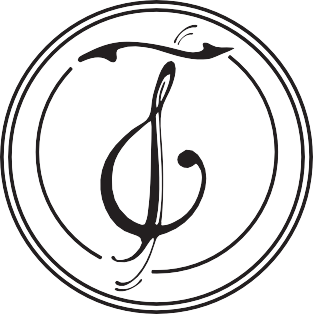 Драге колеге, поштовани пријатељи,Музичка школа "Божидар Трудић" из Смедеревске Паланке и ове године организује међународни меморијал,,Коста Манојловић", од 3. до 6. децембра ове године, посвећен и назван по великом музичком педагогу и композитору који је пореклом из нашег града. Жеља нам је да на овај начин покушамо да се одужимо великом имену српске музике, које је помало заборављено, посебно у граду из којег долази.Срдачно вашколектив музичке школе "Божидар Трудић" Смедеревска Паланка, децембра, 2022. годинеВИОЛИНА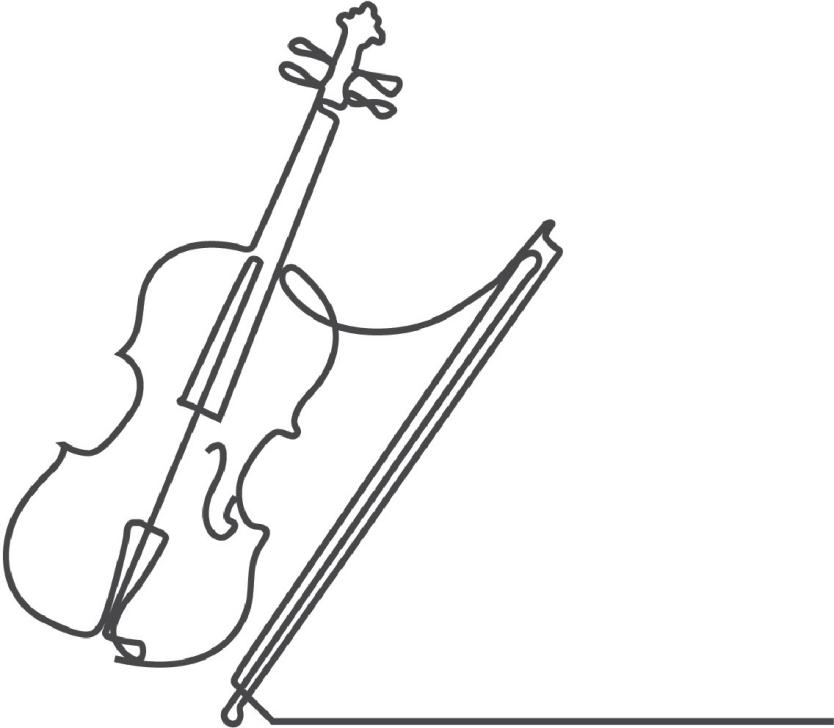 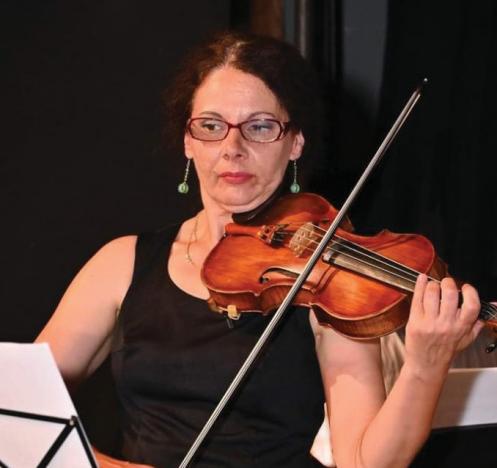 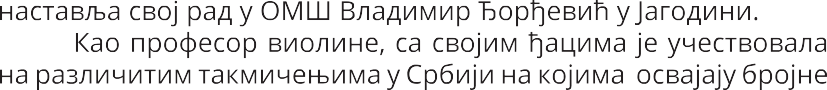 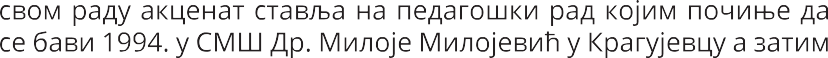 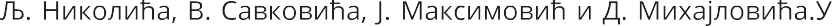 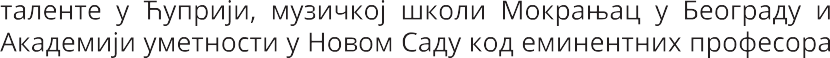 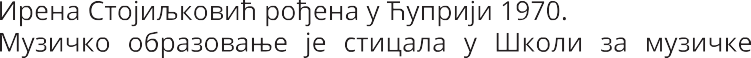 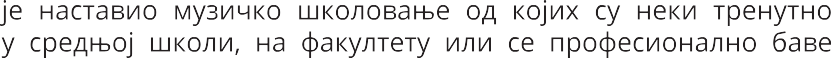 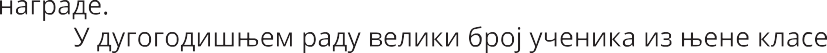 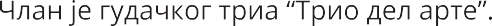 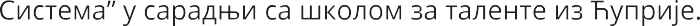 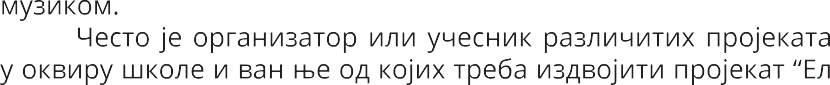 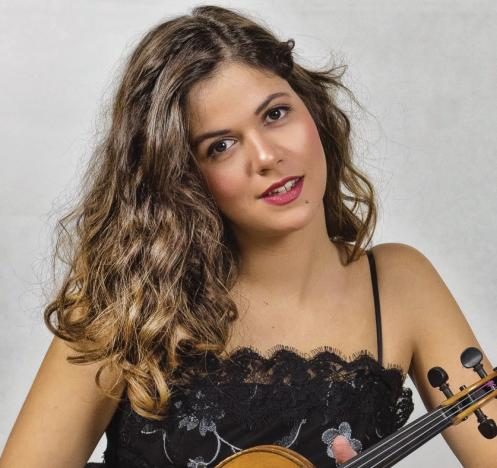 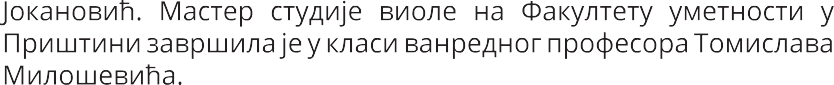 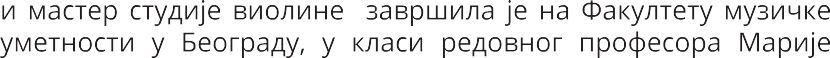 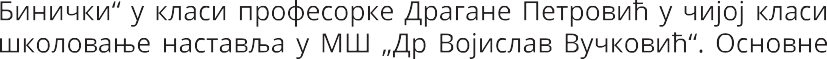 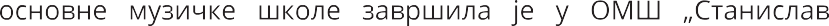 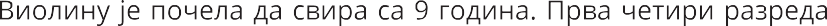 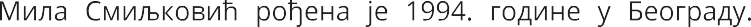 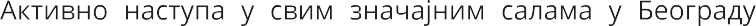 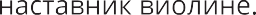 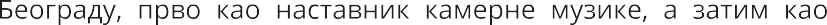 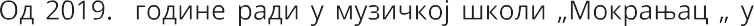 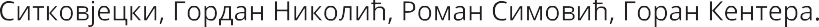 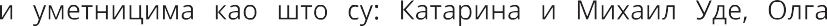 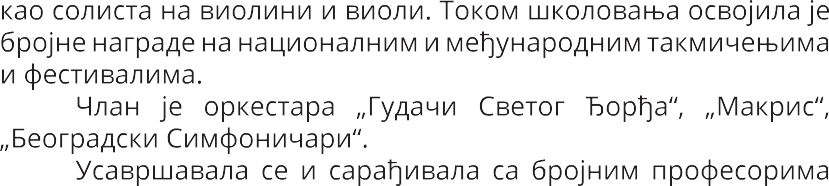 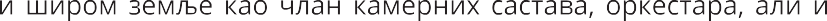 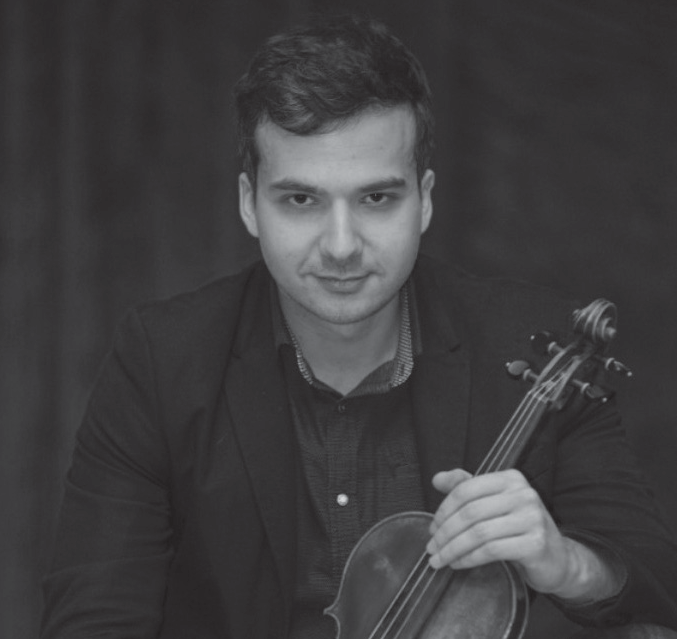 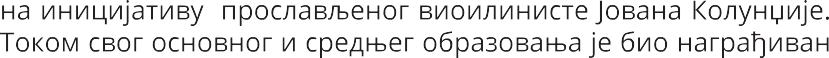 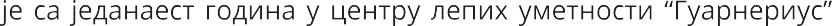 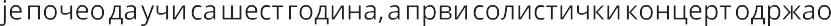 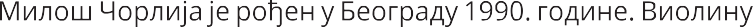 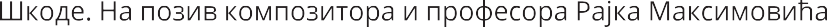 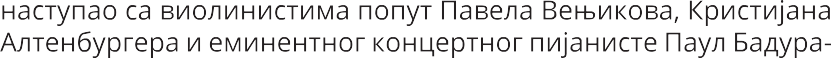 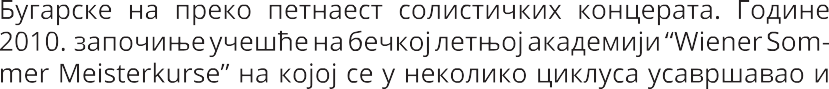 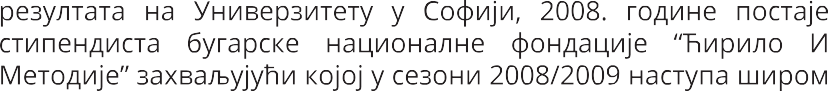 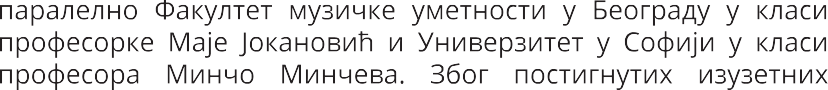 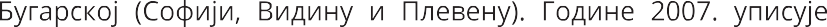 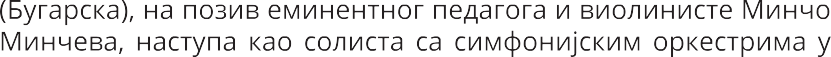 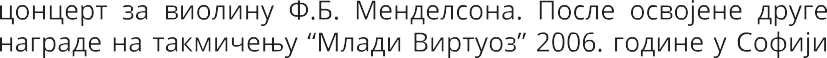 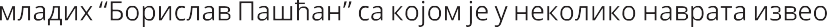 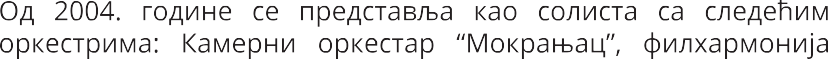 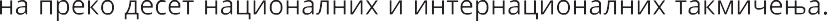 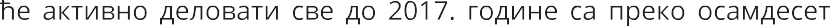 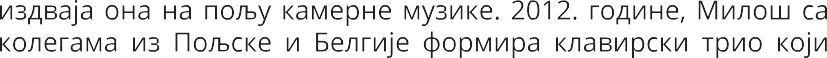 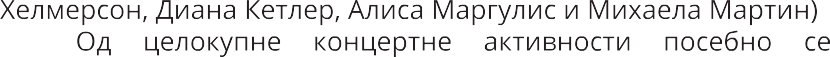 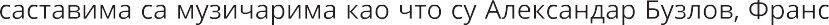 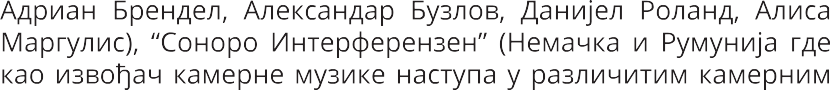 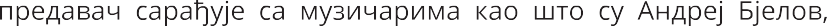 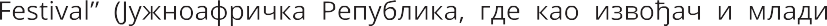 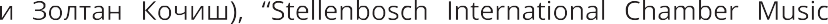 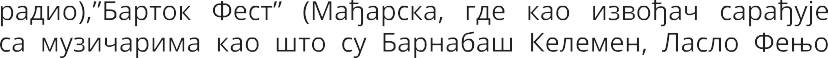 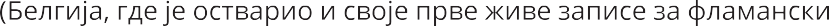 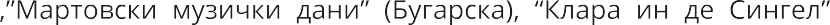 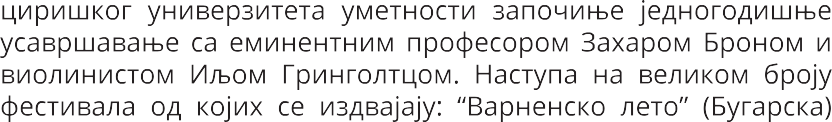 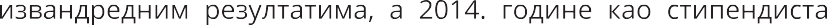 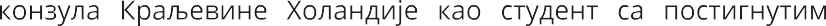 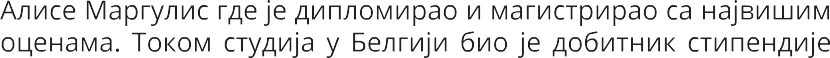 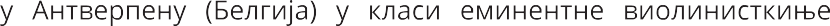 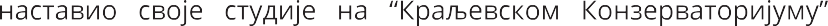 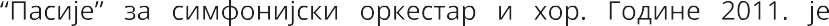 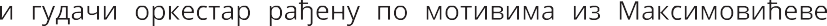 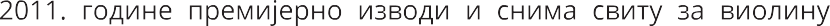 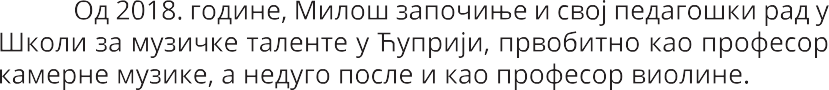 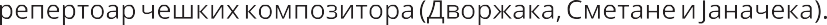 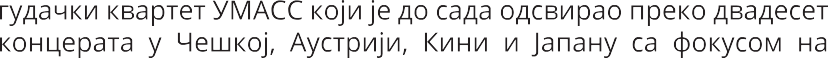 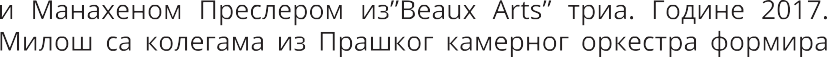 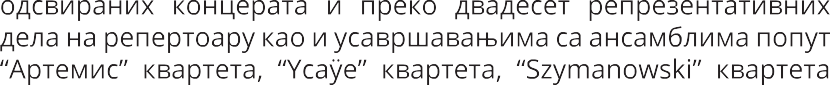 ГИТАРА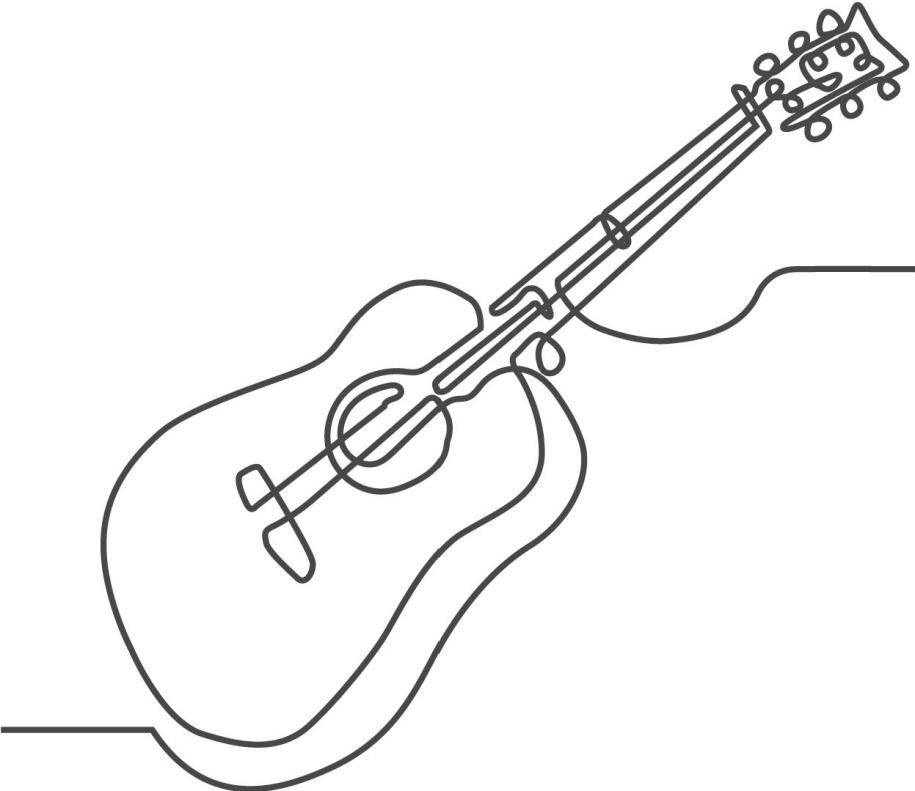 ИВАНА ФЕРЕНЦ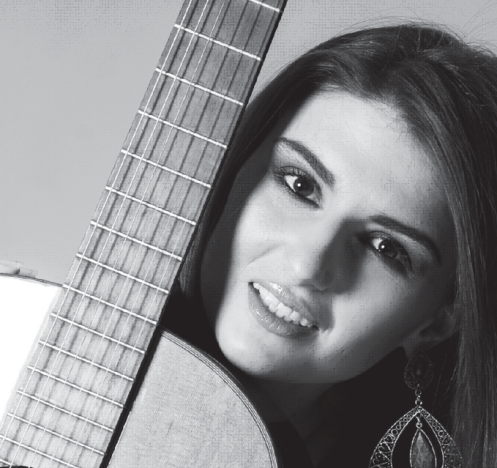 Рођена у Сремској Митровици (1990) где завршава основну и средњу музичку школу.Основне музичке студије завршила на Музичкој академији„Слобомир П Универзитета“ у Бијељини, у класи проф. Милоша Јањића након чега је уписала мастер студије.Педагошким радом бави се од своје 19. године. Од тада њени ђаци освајали су награде на међународним и републичким такмичењима, и били носиоци Светосавске повеље града Сремска Митровица.Учествовала активно у организацији више фестивала попут:, летњег кампа класичне музике у Зајечару, Стринг феста, Војвођанског фестивала класичне гитаре, зимске школе класичне музике у Београду. Аутор је и извођач музичко сценског дела Маестро о животу и делу Никола Паганинија.Похађала мајсторске курсеве код истакнутих домаћих и страних гитариста као што су: Срђан Тошић, Александар Хаџи- Ђорђевић, Карло Маркјоне, Пепе Ромеро, Maркос Виницијус, Aниело Дезидерио, Горан Кривокапић, Томас Оферман и други...Активно учествује у културним и уметничким активностима као педагог тако и као свирач.Ради као наставник гитаре у основној и средњој музичкој школи „Петар Кранчевић”.Меморијал „Коста Манојловић” - 2022ЛУКА ЈЕЗДИЋ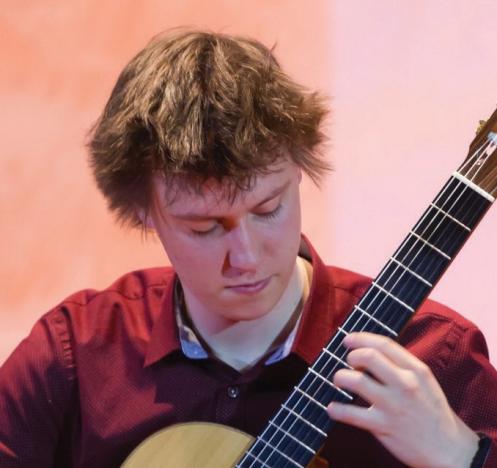 Рођен је у Ваљеву 1992. године, где завршава основну и средњу музичку школу у класи професора Драгана Николића. За време свог школовања осваја многобројне награде на такмичењима.2010. године добија стипендију Холандске амбасаде као најуспешнији инструменталиста.2011. године уписује Академију Уметности у Новом Саду, класа Зорана Крајишника.Школске 2013-2014. године, осваја 3 прве награде на републичким такмичењима као солиста. Ипак, највећи успех препознаје се у I награди на такмичењу „Гуитар Арт Фестивал“ у Београду, где као победник осваја концерт са својим саставом. Исте године је један од двоје изабраних студената од стране Новосадског Универзитета, као најуспешнији студент.2015. године уписује мастер студије у Београду код професора Срђана Тошића.Поред солистичких концерата, наступа и у разним камерним саставима. Од 2016. године је члан „ NS Guitar Quartet“-а. Од 2020. године постаје члан састава „Трyптих“.4 године заредом добија награду школе за најбољег професора, како због резултата ђака, оснивања оркестра гитара, тако и због организације фестивала гитаре „Варт“, али и серије концерата гостујућих свирача.Као члан жирија учествовао је на фестивалима и такмичењима у Шапцу, Зворнику, Ваљеву, Младеновцу, Источном Сарајеву, Бечеју и Новом Саду.Са својим ученицима освојио је преко 100 награда на такмичењима у Србији и окружењу. Тренутно ради као наставник гитаре у музичкој школи „Живорад Грбић“ у Ваљеву.11МАРКО САРИЋ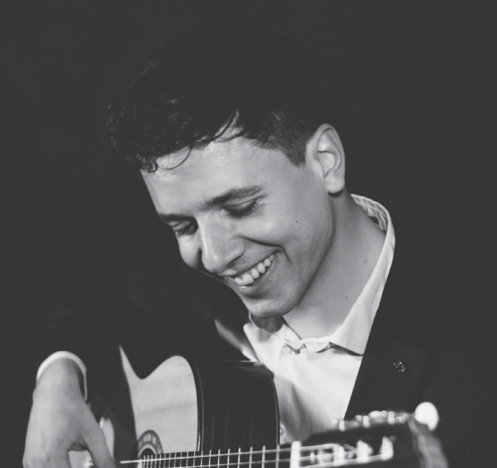 Марко Сарић рођен je 1992. године у Суботици. Почео је да учи класичну гитару са 9 година у ,,Музичкој школи Суботица“ у класи професора Антал Иштвана а средњу школу похађао је у Музичкој школи ,,Исидор Бајић“ у Новом Саду у класи професора Рашка Радовића.Основне и мастер студије завршио је на Факултету музичке уметности у Београду у класи професорке Вере Огризовић а након тога се дошколовао у Немачкој где је на Факултету ,,Staatliche Hochschule für Musik und Darstellende Kunst“ у Штутгарту завршио мастер студије у класи професора Тилмана Рајнбека.Четири пута је био стипендиста Фонда за младе таленте Републике Србије по Конкурсу за стипендирање најбољих студената студија другог и трећег степена на универзитетима земаља чланица Европске уније на водећим светским универзитетима.Такође је u Немачкој био стипендиста фондације ,,Yehudi Menuhin Live Music Now” која му је финансирала концерте.За време студија у Штутгарту радио је истовремено у државним школама ,,Musikschule Böblingen“, ,,Musikschule Fell- bach“ и ,,Musikschule Unteres Remstal“.У септембру 2021. године запослио се као професор гитаре у Музичкој школи ,,Мокрањац“ у Београду.Од значајнијих награда освојио је прву награду на Републичком такмичењу у Београду (2008) и трећу награду на Међународном такмичењу ,,Hannabach” у Аугсбургу (2018).КЛАВИР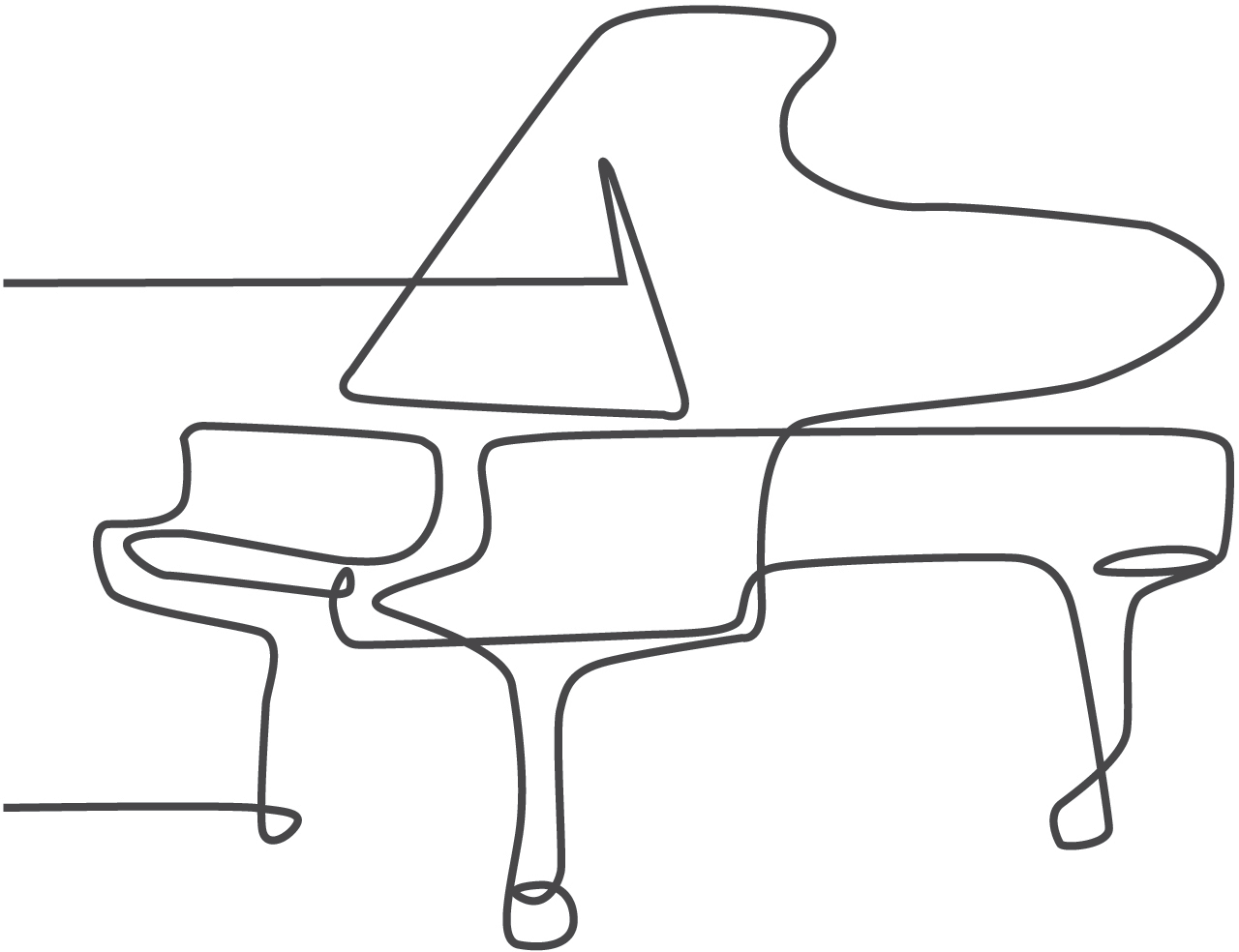 ГОАРА НОНА ЛАЗИЋ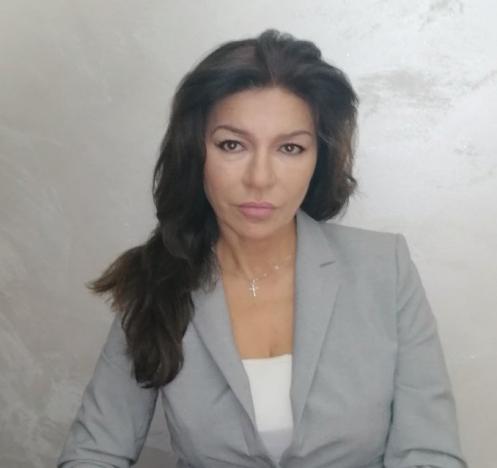 Гоара Нона Лазић је представник руске пијанистичке школе. Стручњак је са више од 30 година радног искуства на пољу музичког образовања.Школовала се у Совјетском Савезу. Завршила је једанаестогодишњу специјализовану музичку школу за таленте у граду Одеса. Дипломирала је на Националној музичкој академији у Одеси и добила квалификације: концертни извођач, педагог, солиста камерног ансамбла и корепетитор.Педагошку делатност је започела још као студент у музичкој школи при државној академији.Године 1992. сели се у Србију и ради у средњој музичкој школи у Шапцу, где је почела да развија свој лични педагошки метод базиран на најбољој традицији пијанистичких школа. Године 2005. ради у Словенији и поново наставља у СрбијиКолекција диплома Гоаре Лазић и њених ученика богата је значајним бројним наградама са републичких и интернационалних такмичења у земљи и иностранству (Србија, Босна и Херцеговина, Црна Гора, Чешка, Француска, Македонија, Израел, Аустрија, Италија).Одгајила је плејаду талентованих ученика, сви њени средњошколци су наставили школовање на академијама и данас раде широм Србије и у иностранству, многи од њих се баве концертном делатношћу.Гоара Лазић је држала мастер класе у Србији и семинар у Словенији.Поред педагошког рада, учествовала је и у раду жирија на многобројним такмичењима у Србији и иностранству.Идејни је иницијатор такмичења у Шапцу које има традицију већ 27 година које је прерасло у међународно такмичење, на којем је стални члан организационог одбора, а 2020. је обављала функцију уметничког директора истог.Добитник је награде од Заједнице музичких и балетских школа Србије за вишегодишње резултате и улагање у музичке таленте 2003. године.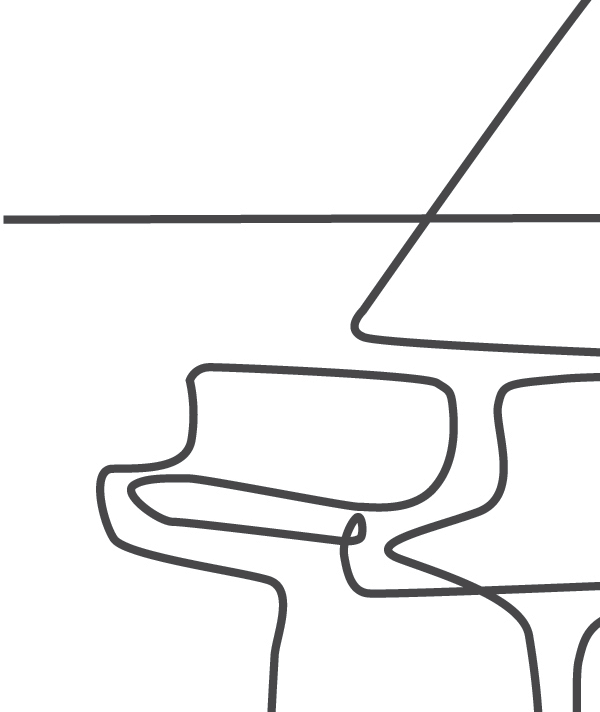 ЈОВАНА ЕРАКОВИЋ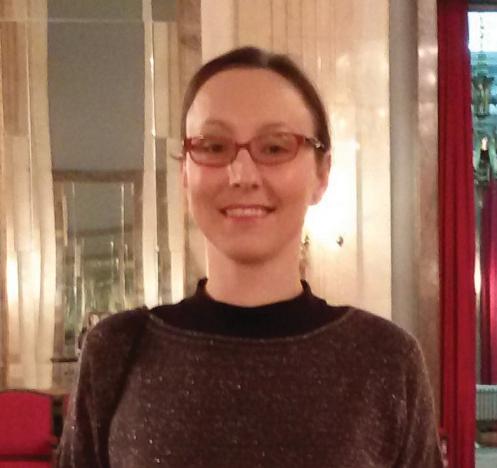 Јована Ераковић је рођена у Лозници 3.07.1980. Основну музичку школу завршава у Лозници. Средњу музичку школу уписује и завршава у Музичкој школи „Мокрањац“ у Београду у класи Радојке Јовичић. Музичку Академију завршава у Источном Сарајеву у класи истакнутог музичког педагога Јокут Михаиловић.У току свог школовања имала је бројне наступе на концертима и такмичењима. Као најдраже издваја такмичење у Паризу. Такође, полазник је многих семинара код домаћих и страних угледних педагога.Свој педагошки рад почиње у Музичкој школи „Коста Манојловић“ у Смедереву. Са својим ђацима осваја прве и друге награде на Републичком такмичењу, Републичком фестивалу, Међународном такмичењу „Даворин Јенко“ – Београд, Међународном такмичењу младих пијаниста у Шапцу, затим на такмичењима у Београду, Аранђеловцу, Младеновцу, Смедеревској Паланци и Смедереву.Тренутно ради као професор клавира у Музичкој школи„Коста Манојловић“ у Смедереву, и представник је школе у секцији клавириста за северозападни регион Заједнице музичких и балетских школа Србије.ЉУБИНКА ПЛАЗИНИЋ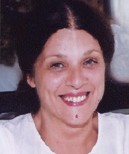 Рођена у Чачку, где је завршила основно музичко образовање. Средњу музичку школу, клавирски одсек је завршила у музичкој школи “Др. Милоје Милојевић’’ у Крагујевцу у класи проф. Наталије Томић.Студије клавира завршила је на Музичкој академији у Београду у класи проф. Душана Трбојевића. Усавршавала се на семинарима Арба Валдме и Игора Ласка.После завршетка студија започела је свој педагошки рад у музичкој школи ‘’Владимир Ђорђевић’’ у Београду у којој успешно ради већ тридесет пет година.Из њене класе је изашао велики број ученика који су у току школовања освојили бројне награде (укључујући и звање лауреата) на такмичењима републичког и међународног нивоа. Од такмичења где су њени ученици освајали прве награде (преко седамдесет) издвајају се Републичко такмичење, фестивали,	такмичење	‘’Михајло	Вукдраговић’’	у	Шапцу, Меморијал ‘’Др. Војислав Вучковић’’, Међународно клавирско такмичење – Кошице, Словачка и многа друга такмичењаклавирске и камерне музике.КЛАРИНЕТ И САКСОФОН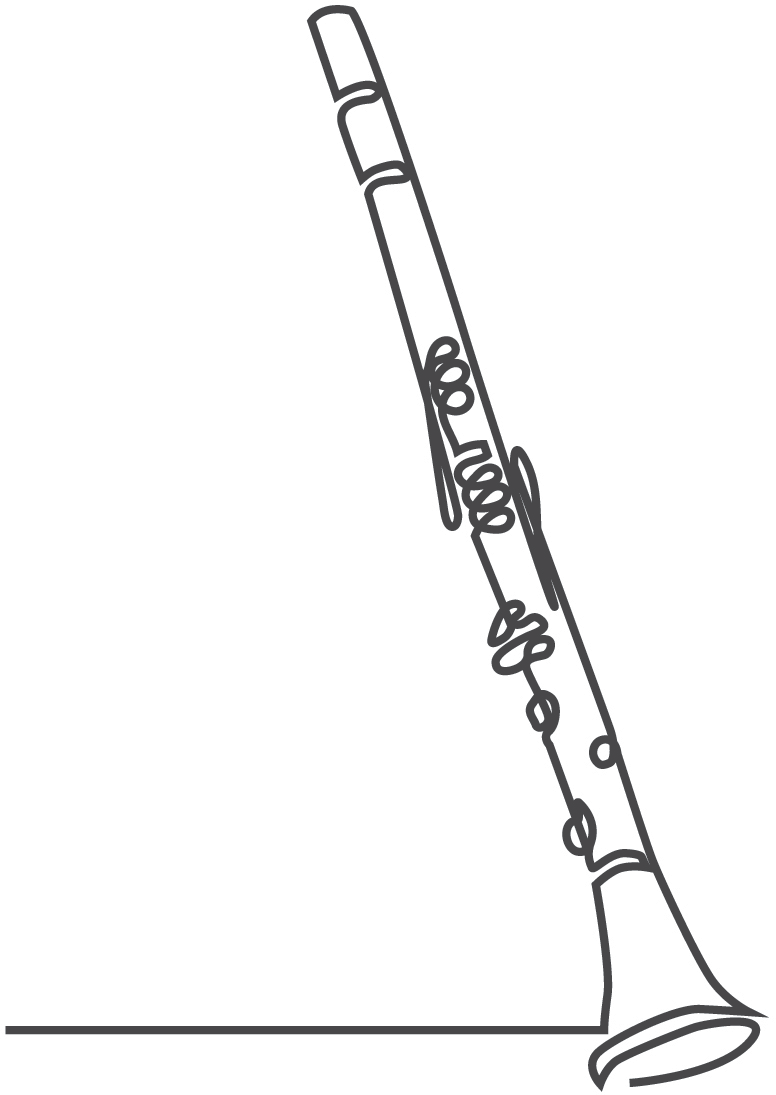 САНДРА ДРОПО РАМАЈИ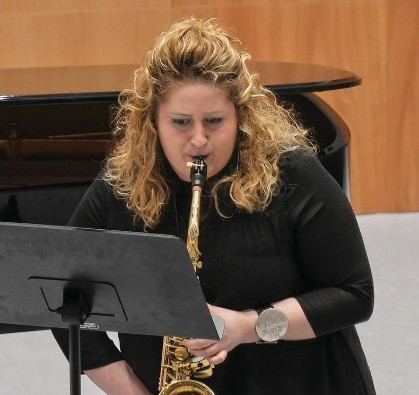 Сандра Дропо Рамаји (Нови Сад, 1989) завршила је основне (2012.) и мастер (2019.) студије саксофона на Академији уметности у Новом Саду у класи проф. Гордана Тудора и проф. Николе Фабијанића . Током школовања освајала је награде на бројним домаћим и међународним такмичењима, међу којима се издвајају 3. награда на такмичењу камерних састава „Даворин Јенко“ (2011), 1. награда на Републичком такмичењу (2007) и 1. награда на „Саксофонијади“ у Смедереву (2007). Од 2013. године ангажована је као професор саксофона и камерне музике у Музичкој школи „Исидор Бајић“, где је остварила значајне успех са ђацима који су освојили истакнуте награде на такмичењима (Републичко такмичење, Такмичење камерних дувача и „Lady Wind“ у Панчеву, „Саксофонијада“ у Смедереву, Такмичење Даворин Јенко у Београду…), те остварили запажене наступе на„Змајевим дечијим играма“ (Нови Сад) и „Скупу саксофониста“ (Сремска Митровица). Усавршавала се на радионицама као извођач („Sound Painting“, Инфант фестивал Нови Сад, 2011) и педагог („Школа саксофона у Јаски“, Загреб, 2015). Годинама је активна на џез и реге музичким сценама, као саксофонисткиња састава “Drum’n’Zez” и ЈАЛ. Једна је од оснивача и први алт саксофон Биг бенда Џез омладине Војводине (2010. - 2018.). Током 2015. и 2016. године сарађивала је на пројекту „New Spark Jazz Orchestra: Жене Балкана у џезу“, као једна од десет одабраних музичарки. Са овим саставима снимила је неколико компакт дискова и наступала на сценама у Србији, Хрватској и Словенији.ДУШАН ЋИРОВИЋ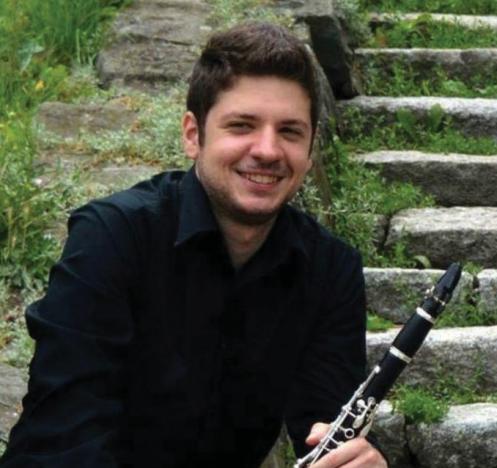 Душан Ћировић - рођен је 09.03.1994. године у Сремској Митровици. Основно музичко образовање стиче у Музичкој школи „Михаило Вукдраговић“ у Шапцу (класа: професор Бранко Новаковић), а средње у Музичкој школи „Исидор Бајић“ у Новом Саду (класа: професор Ђуро Пете). Основне академске студије уписује 2013. године у класи професора Николе Срдића у истоименом граду где такође добија и диплому мастер музичког уметника. Додатну специјализацију за педагошки рад, у виду других мастер студија на педагошком одсеку за кларинет, остварио је у Словенији на Академији за глазбо у Љубљани (класа: професор Тадеј Кениг). Учесник је великог броја оркестарских пројеката од којих се истиче CEMAN (ЦЕМАН) са својим концертима у Хрватској и Италији (Театар Верди – Трст). Као члан некадашњег Хора кларинета из Новог Сада наступао је како пред домаћом тако и пред страном публиком, где се истиче наступ у свечаној сали Академије за музику „Франц Лист“ у Будимпешти (Мађарска). Учесник је великог броја семинара и мастер – класова кларинета где остварује сарадњу са великим бројем врхунских, иностраних предавача (Бела Ковач – Мађарска, Давор Реба/Радован Кавалин – Хрватска, Луис Гомез– Португал, Вензел Фукс – Аустрија, Тадеј Кениг – Словенија, Хари Маки – Финска, Никола Срдић/Ђуро Пете – Србија). Професор је кларинета у Основној музичкој школи „Миодраг Васиљевић“ у Бору, и Уметничкој школи „Стеван Мокрањац“ у Неготину.ЂУРО ПЕТЕ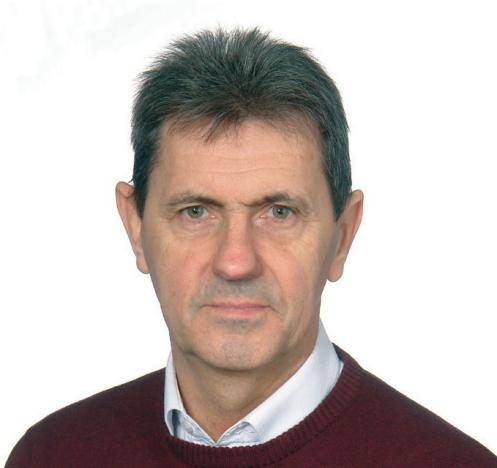 ЂУРО ПЕТЕ (Србија,Хрватска) завршио је нижу и средњу музичку школу у Осијеку у класи проф. Вјекослава Бурића.Основне студије на Академији уметности у Новом Саду уписао је 1980. године, а дипломирао у класи проф. Михајла Келблија1984. године. Магистарске студије уписао је 2006. године, а магистрирао је 2009.године у класи проф. Николе Срдића.Похађао је курсеве код М. Арињона (Париз), Ј. Котара и М. Бекавца (Словенија), Ж. Сатмарија (Будимпешта),ЊензелФуцхса,Б.Ковацса и других. Као студент постигао је запажене резултате освајајући награде на такмичењима (другу награду на Такмичењу младих уметника Југославије у Загребу 1983. Године, прву награда на Покрајинском такмичењу ученика и студената 1981. године у Новом Саду, прву награду на Савезном такмичењу у Сарајеву 1981. Године, прву награду на Фестивалу омладине Србије у Књажевцу). Поред низа солистичких наступа и реситала, наступао је са Омладинском филхармонијом	из	Печуја	(Мађарска),	Војвођанском омладинском филхармонијом, као и са Камерним оркестром Академије уметности. Краће време свирао је као солиста уансамблу опере ХНК у Осијеку.Свој педагошки рад, почео је у музичкој школи “Јосип Славенски”у Новом Саду , а од 1987. године делује као професор кларинета у Музичкој школи “Исидор Бајић” у Новом Саду. Са својом класом постигао је значајне резултате, који се огледају у низу од више десетина првих награда и признања намеђународним и домаћим такмичењима и фестивалима. Његови ученици су добитници највиших признања, лауреати на готово свим такмичењима кларинетиста у земљи и иностранству.Вишегодишњи је предавач на једном од највећих семинара за кларинет на планини Гучево,а такође и семинарима уХрватској ( Вировитица) те Словенији (Кршко,Ново Место), те организатор више зимских семинара.Вишегодишњи је учесник у раду жирија Републичког такмичења, као и председник или члан жирија интернационалног такмичења ”Антон Еберст ” Нови Сад,” интернационалног такмичења„Сава Димитров ”,Софиа, на такмичењима дрвених дувача у Пожаревцу, „Даворин Јенко“ у Београду, Мајским сусретима дрвених дувача у Лазаревцу. Организатор је многобројних концерата младих кларинетиста уСуботици, Зрењанину, Бачкој Паланци, Кули, Сомбору и Новом Саду у циљу промовисања и популаризације кларинета и класичне музике. За свој рад награђен је годишњом наградом Заједнице музичких и балетских школа Србије 2010. године. Остварује значајне контакте у међународној сарадњи са колегама из многих земаља Европе и САД.СОЛО ПЕВАЊЕ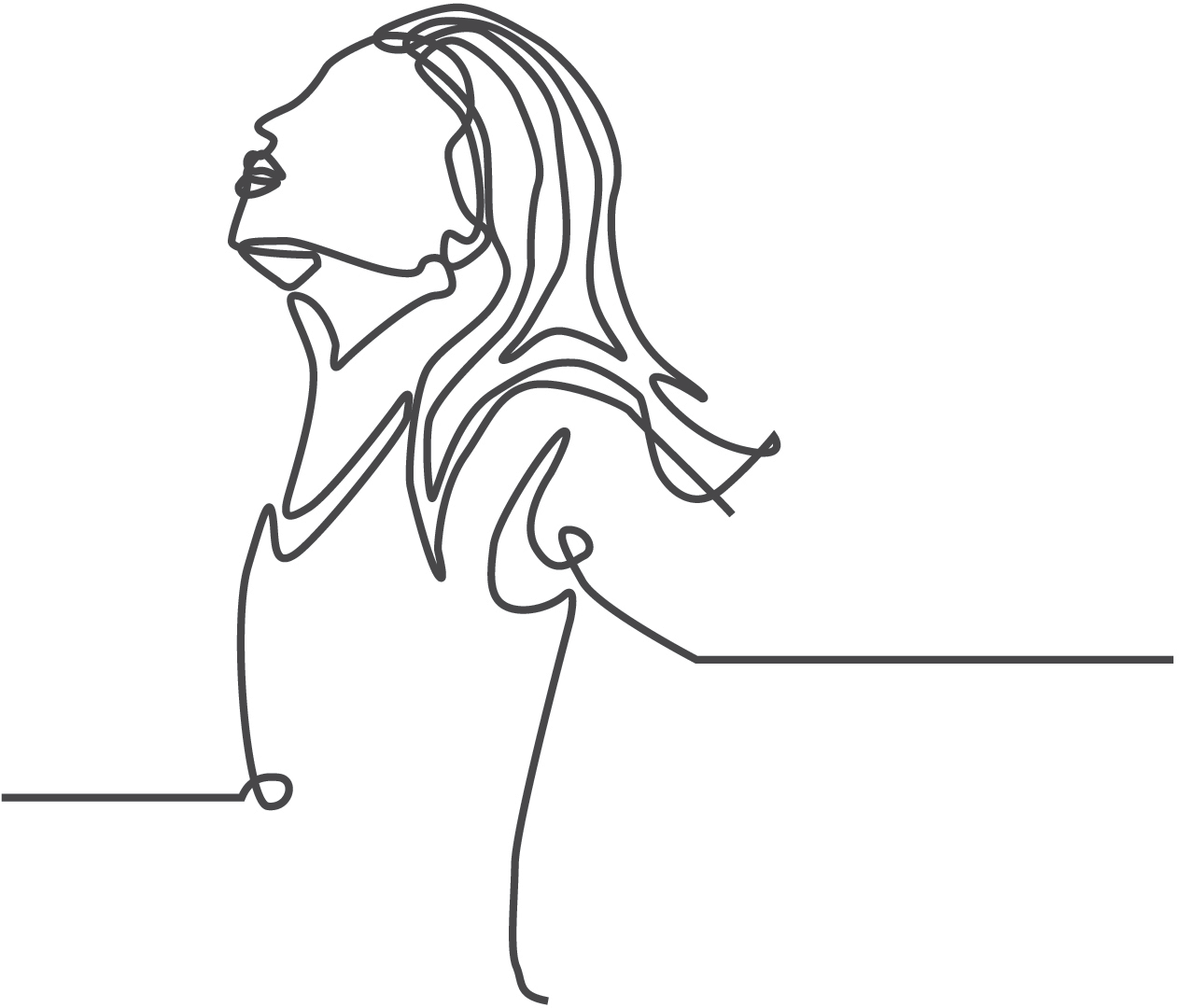 ВЛАДИМИР БУЛАТОВИЋ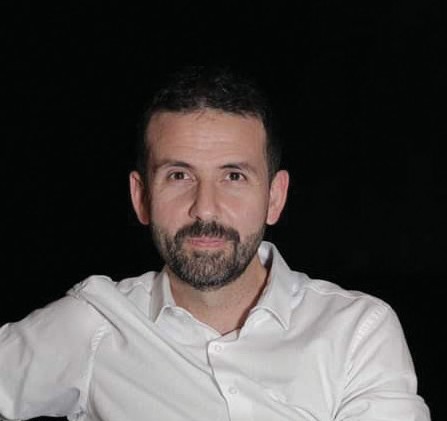 Рођен је 13.12.1979. у Београду. Дипломирао је соло певање на Академији Лепих Уметности у Београду, 2009.године, у класи проф. Љубица Живковић.Стално је запослен као наставник соло певања у ОМШ„Стеван Христић“ у Младеновцу, такође ради хонорарно у београдској ОМШ „Петар Коњовић“.Један је од оснивача „Урбан поп рок фестивала“, манифестације која окупља младе и неафирмисане певаче из Младеновца и шире околине.Наступао је у позориштима: Народно позориште, Мадленијанум, Позориште на Теразијама; као солиста, или као хорски певач (преко две стотине извођења), а у представама: Дон Карлос, Јадници, Ребека, Бечка крв, Анжелика, Љубавни напитак, Пајаци, Весела удовица (Конзул Приштић), Париски живот, Фантом из опере, С друге стране јастука, Црни лептир, На уранку.Као стални члан Оперског студија Народног позоришта, наступио је у представама Тајни брак и Фигаро (Гроф Робинсон, Антонио).Живи у београдској општини Земун.ИВАНА НЕШОВИЋ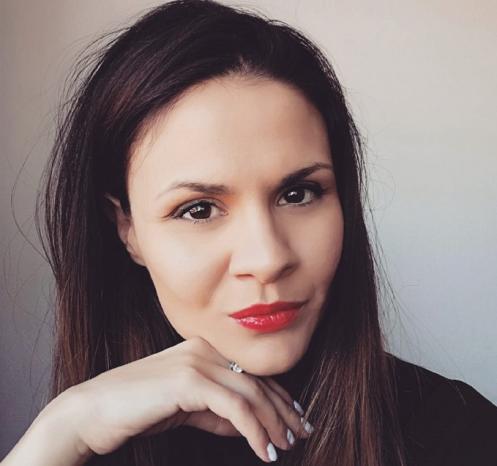 Ивана Нешовић Гојковић, професор певања у школи ,, Стеван Мокрањац“ у Пожаревцу у којој је и завршила основно и средње музичко образовање на два смера, музички сарадник и соло певање. 2005 године школовње наставља на Универзитету Источно Сарајево-Музичку академију на одсеку за соло певање у класи доц. Георги Минова. У току студија имала је прилике да сарађује и да се усавршава код проф.др Радмиле Бакочевић и Мр. Виолете Панчетовић Радаковић, осваја бројне награде на међународним такмичењима. Након студија почиње да се бави педагошким радом, те са својим ученицима осваја бројне награде на домаћим и међународним такмичењима. Поред педагошког рада Ивана Нешовић Гојковић редовно наступа са ансамблом ,, Нови Звучни Талас“ који се бави промоцијом танго и евергрин музике у сопственим аранжманима. 2019.године на оперском студију опере и тетатра ,, Мадленијанум“ наступа на данима опере и инценијацији оперте ,, Тајни брак“ , такође активан је члан ансабла у истоименој кући у мјузиклу ,,Јадници“. Поред педагошког рада, посебно је поносна на сарадњу са удружењем особа са Дауновим синдромом ,,8 дан“ са којима година ради стимулативне музичке радионице.ТИЈАНА МАНОЈЛОВИЋ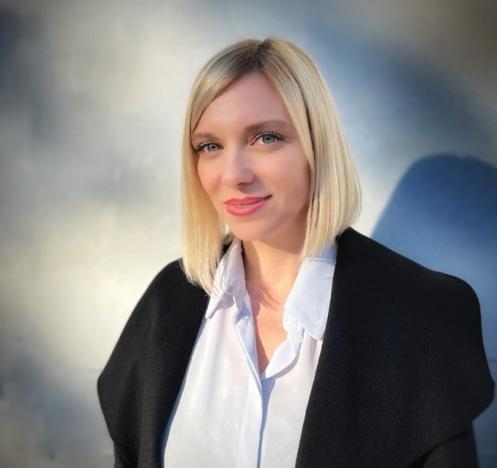 Тијана МанојловићРођена 03. априла 1981. године у Ужицу.Дипломирала на одсеку соло певање на Факултету савремених уметности у Београду 2005. године у класи професорке Оливере Грујић Славић.Наступала је као солиста у концертним салама у Београду (Задужбина Илије М. Коларца, „Цвијета Зузорић“, Етнографски музеј, Руски дом, Библиотека града Београда, Београдска филхармонија, Скупштина града, „Гварнеријус“, Галерија фресака...) и у осталим градовима наше земље. Учешће на Бемус-у у концертном извођењу опере „Ослобађање Руђера са Алчининог острва“, Ф. Качини; затим, у оквиру ансамбла Оперетика; као солиста и члан хора „Белканто“ и на концертима професора ОМШ „Петар Коњовић“.Као наставник соло певања била је запослена у СМШ„Даворин Јенко“, Београд, а у ОМШ „ Петар Коњовић“, Београд од шк.2006/2007. до данас ради као наставник соло певања и руководилац стручног актива соло певача.На месту Помоћника директора била је ангажована од шк.2010/11. до шк. 2013/14. године.Учествовала у раду жирија на такмичењима „Млади виртуоз“, Београд, Меморијал „Аца Панић“, Младеновац; Међународно такмичење младих талената „Мита Топаловић“, Панчево; Такмичење „Сребрна сирена“, Београд и др.У  току  свог  рада  као  наставник  соло  певањаосвојила је велики број награда на разним такмичењима (Републичко такмичење, Међународно такмичење „Лазар Јовановић“,Београд;  „Млади  виртуоз“,Београд;   Меморијал„Аца Панић“, Младеновац; „Српска соло песма“,Младеновац; Међународно такмичење младих талената „Мита Топаловић“, Панчево и др.).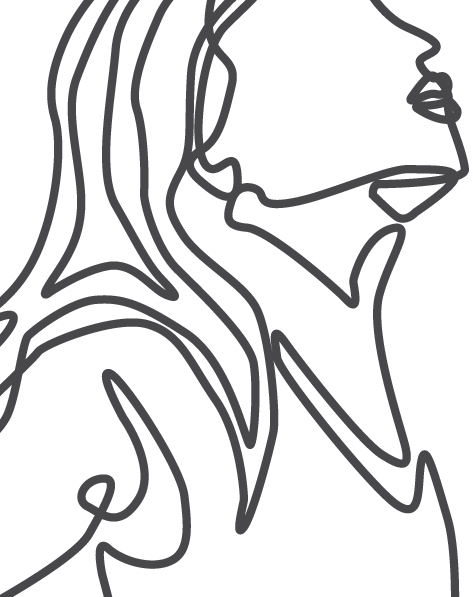 ФЛАУТА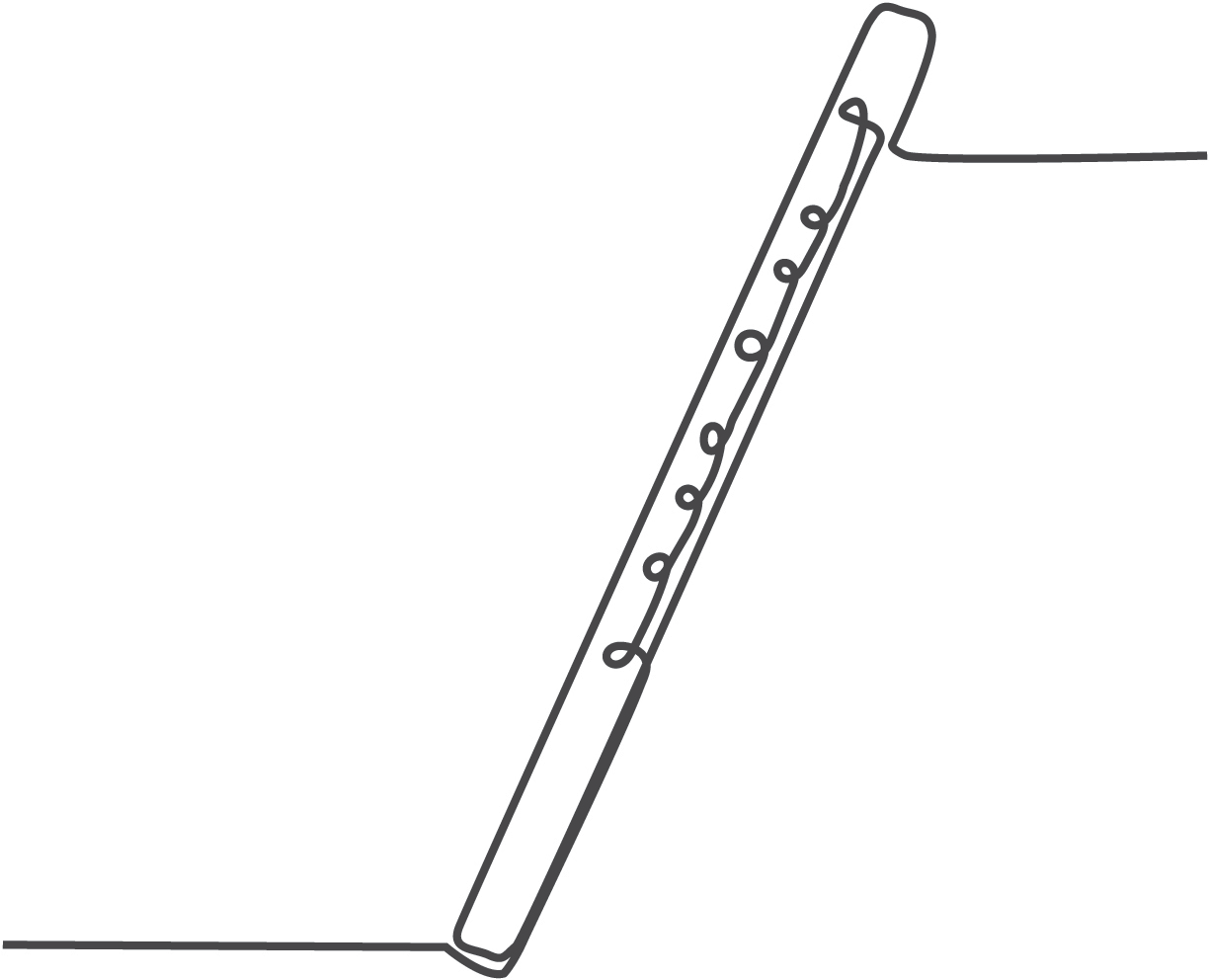 ЗОРАНА МАТИЋ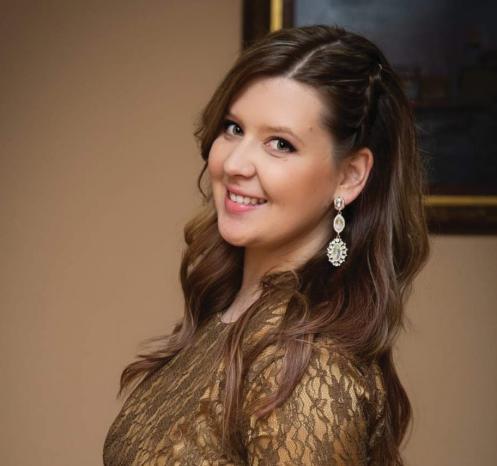 Зорана Матић је своје основно музичко образовање започела у Музичкој школи „Петар Стојановић“ на Убу у класи професора Александра Буркерта, а завршила у Музичкој школи „Живорад Грбић“ у Ваљеву, где завршава и Средњу Музичку школу. У току школовања проглашена је за најбољег ученика инструменталног одсека. Академске студије уписује на Академији уметности у Новом Саду у класи професорке Лауре Леваи Аксин, а Мастер студије завршава на Факултету Музичке уметности у Београду у класи професора Миомира Симоновића. Добитница је преко 90 првих награда у земљи и иностранству, а неке од њих су 10 освојених првих награда и Лауреата на Међународним сусретима флаутиста „Тахир Куленовић“ , прва награда на World Music Competition „Pre- mio citta di Padova“ (Италија), прве награде на Међународном такмичењу „Даворин Јенко“, на Међународном такмичењу„Фемус“, „Охридски бисери“ (Македонија) и многе друге. Похађала је многобројне masterclass- ове као и разне семинаре и самим тим имала привилегију да ради са еминентним професорима као што су Матеј Зупан, Emily Beynon, Mario Car- oli, Janos Balint, Luisa Sello, Дејан Гаврић, Миомир Симоновић, Љубиша Јовановић, Лаура Леваи Аксин.Као професорка флауте ради у Музичкој школи „Петар Стојановић“ на Убу, где је награђена општинском наградом града Уба за педагошке резултате. Добитница је награде„Најбољи педагог“ на такмичњу „Тахир Куленовић“ и награде за педагошки успех на такмичењу „Звуци флауте“. Заједно сапрофесором Александром Буркертом сваке године организује летње и зимске школе флауте које похађа велики број младих флаутиста. Њени ученици освајају велики број награда, а педагогију сматра својим животним позивом, и великом љубављу према деци и музици.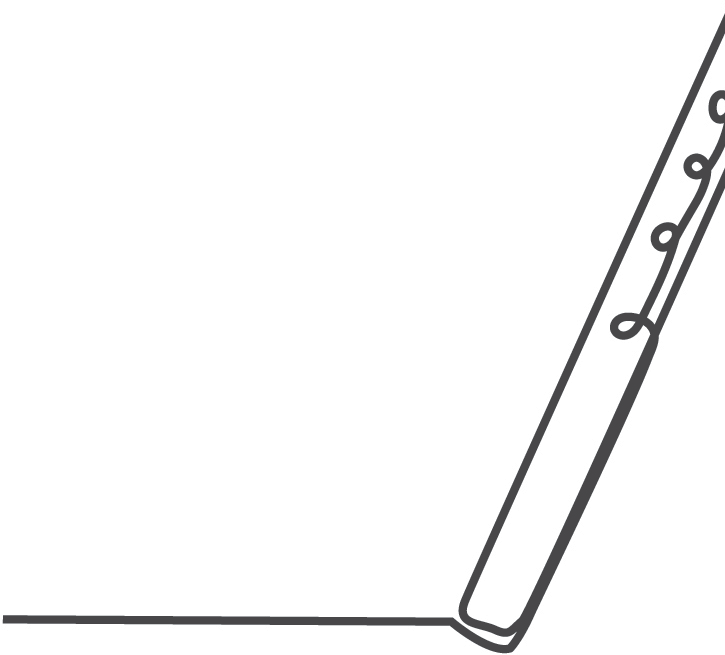 ЈЕЛЕНА ВУЈНОВИЋ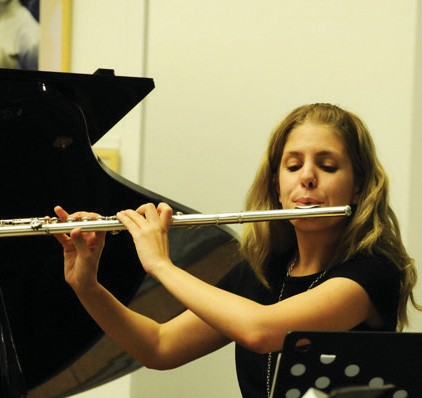 Јелена Вујновић завршила је основне студије флауте на Факултету музичке уметности у Београду, у класи проф. Миомира Симоновића, као и специјалистичке студије из области камерне музике у класи проф. Зорице Ћетковић. Дипломирала је и на одсеку за општу музичку педагогију на истом факултету.Током школовања освојила је велики број награда на републичким, савезним и међународном такмичењу “Петар Коњовић”, ао солиста и камерни музичар.Од наступа се издвајају концерт у галерији САНУ, концерт у оквиру БЕМУС-а, наступи на фестивалима “Lasciar vibrare”, “Вокализми” и “Кома”, који су посвећени извођењу музике 20. ивека, велики број наступа на фестивалу “Флаута увек и свуда” у Културном центру Београда, на фестивалу перформанса “Места+субјекти” у Пловдиву, учествовање у пројекту “The Great Learning” у Пољској, концерти у Артгет галерији.Члан је консорта флаута “Јаков Срејовић” са којим је остварила више десетина наступа широм Србије. Члан је и невладиног, непрофитног удружења “Забуна”, које подстиче стварање и развој савремене и експерименталне музике.Од лета 2012. године редовно учествује у пројекту “Donaujugendorchester” у којем је ангажована као професор флауте,координатор секције дрвених дувачких инструмената и иѕвођач. У оквиру овог пројекта наступала је у Румунији, Мађарској, Аустрији и Немачкој.Од 2006. године ради као професор флауте у МШ “Владимир Ђорђевић” у Београду.НАТАЛИЈА ЈОВИЋ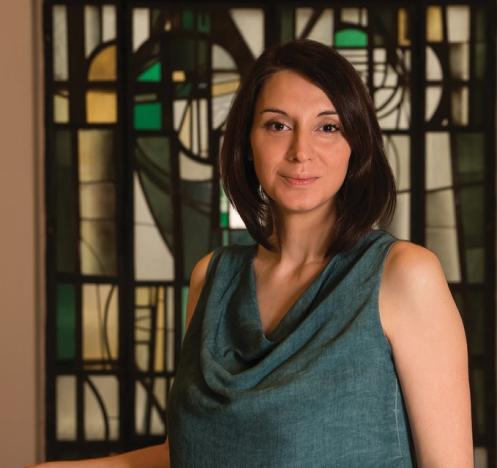 Наталија Јовић је дипломирани флаутиста, доктор наука науке о уметностима и сертификовани наставник Александер технике. Вишегодишњи је музички педагог - наставник флауте у МШ “Марко Тајчевић” у Лазаревцу и са ученицима има остварене значајне резултате. Њена интересовања на пољу научних радова гравитирају ка методици наставе дувачких инструмента и методама и техникама које су потпора музичком развоју. Аутор је и реализатор стручних предавања, семинара (ЗУОВ) и радионица у земљи и региону.Значајан аспект њеног рада односи се на психомоторну подршку музичком извођењу и има за циљ едукацију како ученика тако и професионалаца начинима за ослобађање од непотребне тензије током свирања, превентиве болова, упале тетива и повреда (@natalija_aleksander.tehnika). Подучавање је усмерено ка усвајању неопходних знања за квалитетне положаје и покрете тела током музичког извођења било да је вежбање или јавни наступ у питању. Ефекти рада са наставником Александер технике огледају се у већој слободи покрета, флексибилности, квалитетнијој подршци инструменту, способности вишесатног вежбања без умарања и болова, смањењем страха од јавног наступа. Све наведено резултира променама у квалитету тона, техничким способностима, изражајности.Још један важан аспект њеног рада је из домена организације вежбања и има за циљ подучавање ефикасном вежбању (@new_music_school_project). Њен модел Самостално вођеног вежбања (СВВ) базира се на саморегулисаном учењу инуди потребна знања о стратегијама вежбања које олакшавају самостални рад и обезбеђују добре резултате.За себе каже да у њој куца срце Марије Монтесори, ученици су јој инспирација, а рад са њима велико задовољство.Мајка је двоје деце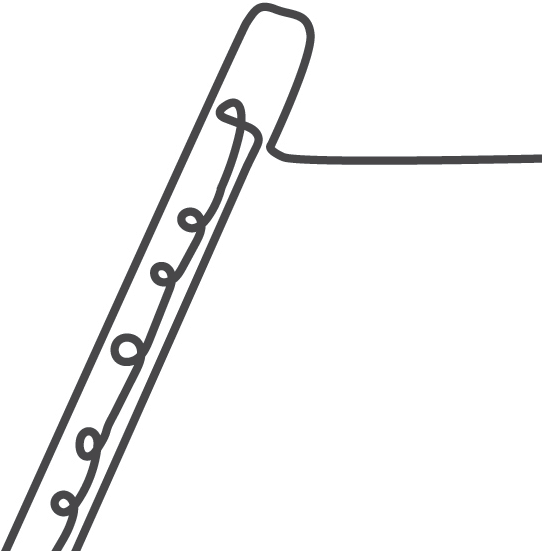 ХАРМОНИКА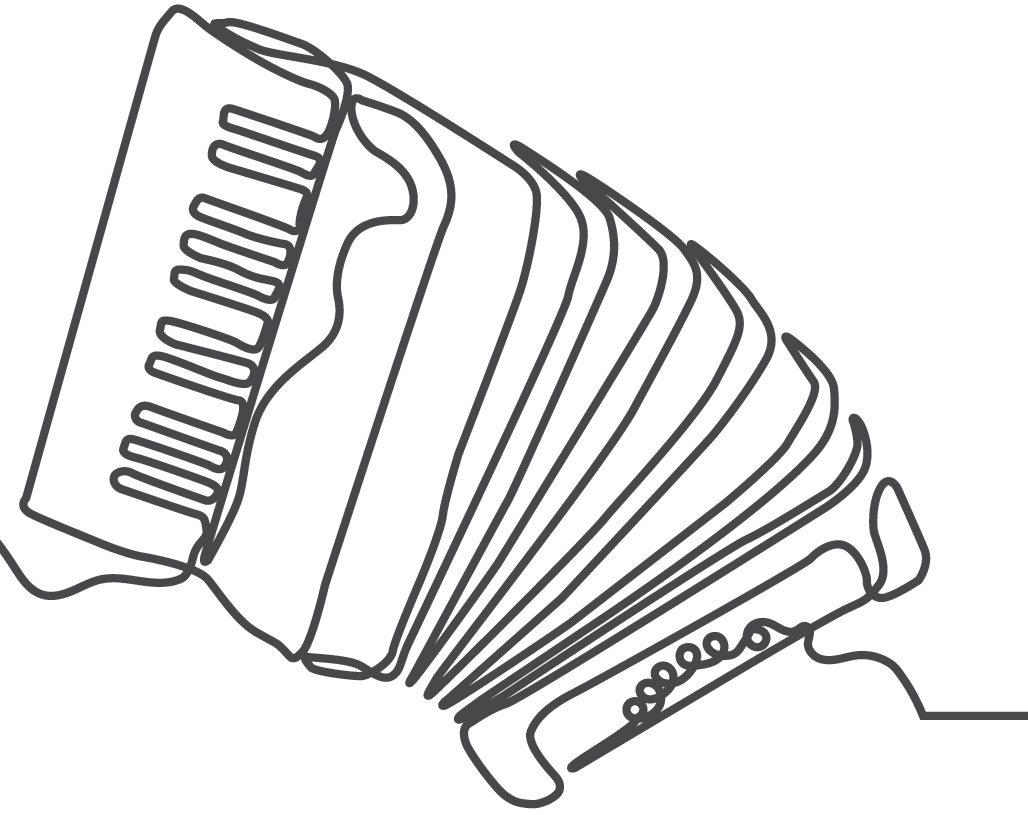 ГОРАН ЂОКИЋ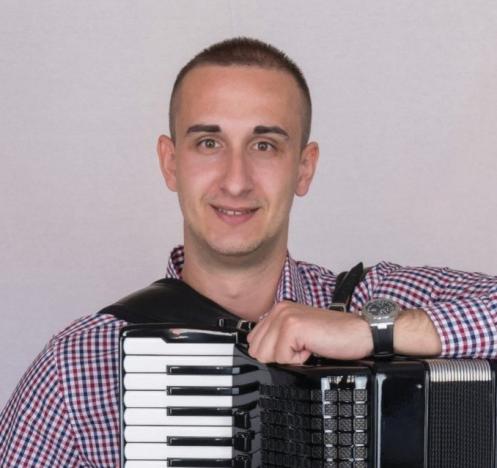 Горан Ђокић (Бијељина, 23.03.1993.) је своје музичко образовање почео са 8 година. Уписује основну музичку школу у Зворнику и завршава пет разреда а шести разред у музичкој школи у Бијељини у класи професора Ненада Стевановића. Код истог професора уписује и завршава средњу музичку школу. Даље школовање наставља на Академији умјетности Слобомир П Универзитета, одсјек за хармонику у класи професора мр Васовић Војина. Након завшених основних студија уписује и завршава мастер студије на Музичкој академији у Источном Сарајеву код професорице мр Данијеле Газдић. Током школовања је имао запажене резултате на републичким и међународним такмичењима а неки значајнији резултати су: републички првак-лауреат (Бања Лука, 2010), прва награда на републичком такмичењу у камерној музици (Приједор, 2011), прва награда на републичком такмичењу (Бања Лука, 2012), лауерат на међународном такмичењу хармоникаша у Лозници 2012, лауерат на међународном такмичењу хармоникаша Мурска Собота-Словенија 2012, друга награда на Акордеон Арт Источно Сарајево 2012,2015, друга награда на такмичењу Еуфонија Нови Сад 2015, добитник признања од Министарства просвјете и културе РС за постигнуте резултатеидоприносразвоју музичке културе и умјетности( 2010,2011,2012). Полазник је многобројних семинара за хармонику код признатих умјетника на хармоници (Радомир Томић, Владимир Мурза, Павел Фењук,Мика Варинен, Јури Шишкин...), учесник концерата као солиста и члан камерних састава у држави и иностранству (Београд, Нови Сад, Беч, Праг...) Од 2016. године ради као професор хармонике у средњој музичкој школи „Честмир Мирко Душек“ Тузла и обавља функцију шефа хармоникашког одсјека. Као професор остварује запажене резултате са ученицима који су редовни учесници на разним концертима и добитници првих и других награда на федералним и међународним такмичењима хармоникаша.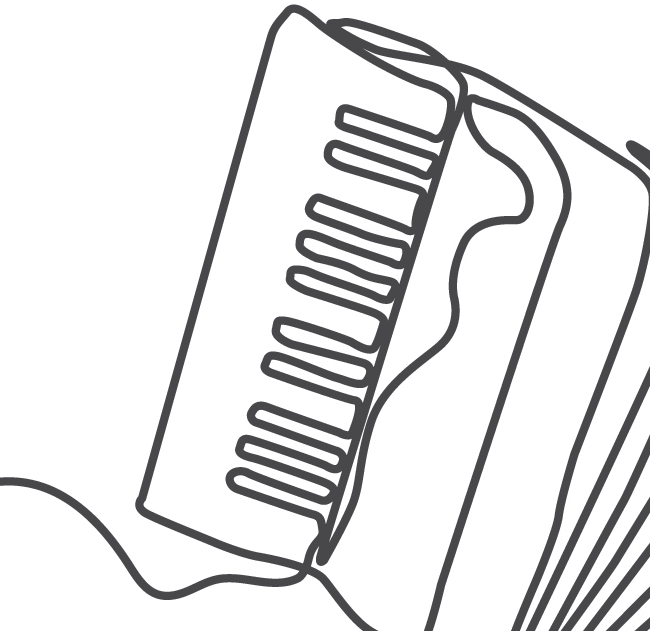 НИКОЛА ПАВЛОВИЋ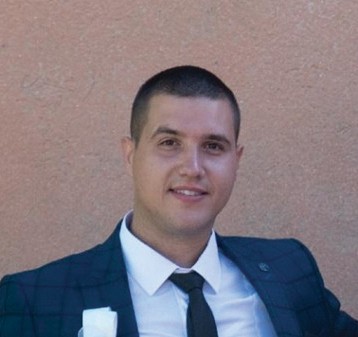 Никола Павловић (Крагујевац, 18.12.1993.) је своје музичко образовање почео са 8 година. Уписује основну музичку школу у Крагујевцу у класи Душана Вучковића. Код истог професора уписује и завршава средњу музичку школу. Даље школовање наставља на Академији уметности Слобомир П Универзитет у Бијељини, одсек за хармонику у класи професора мр Васовић Војина, код ког такође завршава и мастер студије. Током школовања има запажене резултате на међународним и домаћим такмичењима, а неки значајнији резултати су: прва награда на међународном такмичењу Звездане стазе у Крагујевцу 2006; прва награда на такмичењу Дани хармонике Смедерево 2006-2008; друга награда на међународном такмичењу у Словачкој 2008; Прва награда на међународном такмичењу хармоникаша Мурска Собота – Словенија, у камерној музици 2010; друга награда на Акордеон Арт Источно Сарајево 2011. Полазник је многобројних семинара за хармонику код признатих уметника на хармоници (Радомир Томић, Мика Ваиринен, Јуриј Шишкин). Од 2018. године ради као професор хармонике у основној музичкој школи „Владимир Ђорђевић“ у Београду. Током свог рада са ученицима постиже запажене резултате на многим такмичењима.ПЕТАР МИРКОВ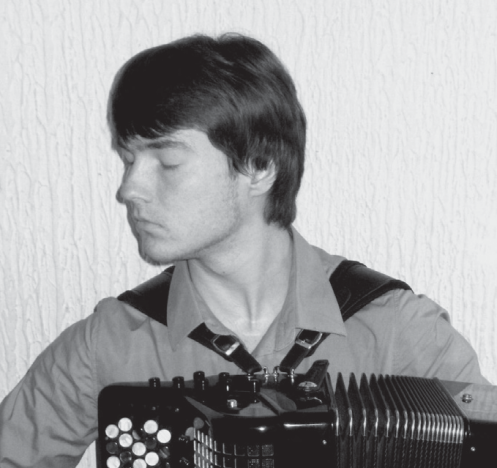 Ниже и средње музичко образовање завршава у Крагујевцу у класама проф. Милице Лазаревић и проф. Предрага Костовића код кога наставља основне и мастер студије на ФИЛУМ-у у Крагујевцу. Мастер из камерне музике са флаутисткињом Јеленом Бранковић завршава на ФМУ у Београду, у класи проф. Игора Лазића. Тренутно је докторанд на одсеку хармонике на ФИЛУМ-у у Крагујевцу у класи проф. Војина Васовића.У току школовања осваја  преко 30 првих награда на домаћим и међународним такмичењима за хармонику. Издвајају се треће место на Светском купу у Вараждину (2010) и прво место на „Међународним сусретима хармоникаша“ у Пули (2011).Добитник је у два наврата стипендије Фонда за младе таленте, под називом „1000 најбољих студената “Награђен је и од стране ФИЛУМ-а, за остварена достигнућа у току студија.Активно концертира, издвајају се наступи у оквиру„Интернационалног фестивала хармонике“, у Крагујевцу, и фестивала хармонике у Пули. Посебну пажњу привлаче солистички, мултимедијални концерт у Смедереву, под покровитељством Ерсте банке, као и наступ на „Првој међународној трибини композитора“, у Београду, наступ као солиста на бандонеону на „НЕО“ фестивалу у Новом Саду, као и наступ на „Guitar Art” фестивалу у Београду, на коме је изведен„Дупли концерт за бандонеон и гитару“, са италијанским гитаристом, Албертом Месирком.Члан је камерног дуа „Сириус“, са кларинетистом Марком Ђорђевићем, а од 2018. год. постаје члан „Крагујевачког академског оркестра акордеониста“ где наступа као солиста.Највећа достигнућа на педагошком пољу чине многобројне награде које освајају ученици из МШ „Коста Манојловић“ у Смедереву на престижним домаћим, и међународним такмичењима.Од 2019. године ради како профеор хармонике у МШ “Милоје Милојевић”, у Крагујевцу.4. MЕЂУНАРОДНО ТАКМИЧЕЊЕ МЕМОРИЈАЛ”КОСТА МАНОЈЛОВИЋ”РАСПОРЕД ТАКМИЧЕЊАСмедеревска Паланка03-06. децембар 2022. годинеПРОГРАМ И РАСПОРЕД ТАКМИЧЕЊАХАРМОНИКA	3.12.2022.ПРЕТКАТЕГОРИЈАЛука Требјешанин	11.08.2014. Панчево-Кабалевски: Мала полка-С.Твин: Валцер-Обрада народне песме „Тамо далеко“Наставник: Рамона Димитријевић Балаћ I РАЗРЕДДеспот Стевановић	27.10.2014. Београд-Хајде Като, хајде злато (Љ.Цветковић)А. Денисов: ПолкаНаставник: Никола ПавловићЈован Крстић	28.1.2014. Смед.Паланка-Стари меда-Мали зека (рускa народнa)Наставник: Марјан СпасићВасилије Јездић	20.9.2013. Смед.Паланка-Стари меда-Мали зека (рускa народнa)Наставник: Марјан СпасићВладимир Спасојевић 26.2.2015. Смед.Паланка-Стари меда-Мали зека (рускa народнa)Наставник: Марјан СпасићЛазар Милојковић	18.11.2013. Смед.Паланка-Стари меда-Мали зека (рускa народнa)Наставник: Марко ПавловићРАЗРЕДГоран Хорват	2.8.2012. Смед.Паланка-Д.Кабалевски- Мала Полка-Белоруска народна песма-ПрепелицаНаставник: Марко ПавловићДимитрије Динић  6.11.2012. КњажевацВ.Бернау: ПесмаХ.Лудерс: Радујте се животуНаставник: Далибор АризановићИлија Јовановић	26.12.2012. Београд-З.Ракић Етида Це дур,-Белоруска народна песма „Препелица“Наставник: Никола ПавловићМихајло Гилић	25.7.2011. Београд-З.Ракић Етида Це дур-по Ј.Хумелу: ЕкосезaНаставник: Никола ПавловићМиша Цветковић	16.4.2013. Књажевац-Хајде Като-Разгранала грана јоргована-Дуње ранке ; Тамо далекоНаставник: Милош МладеновићСтефан Симић	20.5.2013. Смед. Паланка-У Милице дуге трепавице-Разгранала грана јоргованаНаставник: Јасенка ДекићАндреј Раковић	31.1.2014. Смед. Паланка-В.Мотов: Етида-Препелица: Белоруска народна песмаНаставник: Марјан СпасићРАЗРЕДДушан Новаковић 28.8.2011. Смед. Паланка-Ј.С.Бах: Арија-В.А.Моцарт: АлегроНаставник: Слободан ЂурићМилосав Ивковић 23.1.2012. Смед. Паланка-Р.Шуман: Дивљи јахач-В.Мареј: Сунчани СорентНаставник: Марко ПавловићНемања Вучетић 17.6.2011. Панчево-Г.Ф.Хендл (транскрипција Д.Самоилова): Прелудијум-В.Саински: Крокодил Гена (обрада Јутила)Наставник: Немања ГрујичићСрђан Жебељан 4.4.2011. Панчево-Д.Циполи: Менует-Г.Васко: Тема за АмандуНаставник: Рамона Димитријевић-БалаћРАЗРЕД1. Јован Димитријевић 7.12.2010. Смед.Паланка-Черни: Хроматска етида Еф дурДојчиновић: Болујем ја (обрада староградске песме)Наставник: Милан ЛазићРАЗРЕДВладимир Михајлов 13.7.2009. Панчево-Џ.Гарт: Скерцо-А.Прибилов: Сонатина, 1.,2.и 3. ставНаставник: Никола ГрујичићФилип Петровић 18.7.2008. Смед.Паланка-Дојчиновић: Једно момче црна ока-Дербенко: Мадрид - из циклуса Престонице ЕвропеНаставник: Милан Лазић РАЗРЕД1. Богдан Пешић 17.1.2009. Књажевац-Ф.Шуберт: Серенада-А.Верхурен: МизетаНаставник: Даница КонатарСОЛО ПЕВАЊЕ	3.12.2022.ДАМЕ I РАЗРЕДАнтонина Петковић 24.7.2008. - ЋупријаН. Вакаи: Обичан мали голуб-Ђ. Качини - Чекај, волим теНаставник: Јована Панић Корепетитор: Јован СтанојевићДина Антић 23.1.2009. - ЋупријаН. Вакаи: Обичан мали голубН. Вакаи: Напусти обалуНаставник: Предраг Качавенда Корепетитор: Јован СтанојевићЈана Јовановић 22.7.2005. - МладеновацН. Вакаи: ЈедноставноЛ. Манциа: Желим да кажеш истинуНаставник: Владимир Булатовић Корепетитор: Ненад ПауновићЈелена Трипковић 16.12.2009. - ЋупријаН. Вакаи: Недостају питањаА. Даргомижски: Момак и девојкаНаставник: Предраг Качавенда Корепетитор: Јован СтанојевићЛана Савић 19.6.2008. - ЋупријаН. Вакаи: Напусти обалуЂ. Качини: Имате ли оловкеНаставник: Јована Панић Корепетитор: Јован СтанојевићТамара Живановић 14.1.2008. - МладеновацН. Вакаи: ЈедноставноА. Фалкониери: Прелепа врата од рубинаНаставник: Владимир Булатовић Корепетитор: Ненад ПауновићДАМЕ II РАЗРЕДМарија Станковић 4.6.2009. ЋупријаЂ. Конконе - Вокализа број 11А. Калдара – Иако суроваНаставник: Предраг Качавенда Корепетитор: Јован СтанојевићМилица Мишић 6.2.2007. МладеновацН.Вакаи: - Без љупкогА. Калдара – Иако суроваНаставник: Владимир Булатовић Корепетитор: Ненад ПауновићТеодора Чолаковић 14.5.2006. Смед.ПаланкаАнонимус: О дивне вољене очиХристић: ЛаставицаНаставник: Биљана Ђорић Корепетитор: Александра СветолићАна Стојановић 22.6.1997. Смед.Паланка-Џ.Ф.Хендл: Зелене ливаде-J. Хаце: Цвати, цвати ружицеНаставник: Биљана Ђорић Корепетитор: Александра СветолићГОСПОДА II РАЗРЕДУрош Јончић 10.04.2008 .Ћуприја-Н. Вакаи: Као белина-Ђ. Б. Перголези: НинаНаставник: Предраг Качавенда Корепетитор: Јован СтанојевићТодор Радосављевић 23.12.2006. Младеновац-А.Скарлати: О престани да ме мучиш-А. Аљабјев: Два воронаНаставник: Ана Станковић Корепетитор: Александар МарковићМилош Величковић 13.1.2005. Смед.Паланка-Ђ.Бонончини: - За славу обожавања-М.Пребанда: Сан заспалаНаставник: Наташа Јововић Корепетитор: Даница ДујаковићДАМЕ III РАЗРЕДРужица Цвијетић	3.3.2006. Младеновац-Ф.Кавали: Афе, засмејаваш ме-Ј. Хаце: СузиНаставник: Владимир Булатовић Корепетитор: Ненад ПауновићЛенка Остојић	20.6.2005. Смед.Паланка-Перголези: Нина-Рахмањинов: СанНаставник: Биљана Ђорић Корепетитор: Александра СветолићДоротеа Николић	26.6.2008. МладеновацЛ. Манциа: Желим да кажеш истину-Ф.Шуберт: Смех и плачНаставник: Ана Станковић Корепетитор: Александар МарковићПетра Гајић	16.6.2006. Смед.Паланка-Паизиело: Ко жели циганчицу-Ф.Шуберт: На води да певаНаставник: Наташа Јововић Корепетитор: Даница ДујаковићДуња Пуповац	9.3.2005. Смед.Паланка-A.Скарлати: Ако ти од моје смрти-Г.Форе: Лептир и цветНаставник: Наташа Јововић Корепетитор: Даница ДујаковићТеодора Чаировић	25.5.2005. Смед.Паланка-A. Скарлати: Сав сам у болу-Ф.Шуберт: Пролећни санНаставник: Наташа Јововић Корепетитор: Даница ДујаковићНевена Станојевић	27.5.2004. Смед.Паланка-Ђ.Б.Перголези: Ако ме волиш-Ф.Обрадорс: ЖивотНаставник: Наташа Јововић Корепетитор: Даница ДујаковићГОСПОДА III РАЗРЕД1. Димитрије Банзић 8.11.2000. БеоградДмитри Глебов: Мећава мете улицом-Франческо Дуранте: Играј, играјНаставник: Наталија Илић Корепетитор: Исидора ИсаковићДАМЕ IV РАЗРЕДНевена Лазић 14.12.2006. Младеновац-Ф.Гаспарини – Да престанем да те волим-И. Бајић: Све док је твога благог окаНаставник: Владимир Булатовић Корепетитор: Ненад ПауновићСофија Лукић 14.6.2006. МладеновацJ.А.Хасе – Твоја врлина ми каже-Д. Јенко - Где си душо, где си раноНаставник: Владимир Булатовић Корепетитор: Ненад ПауновићСофија Старчевић 2.5.2005. Смед.Паланка-A.Скарлати: Ако је Флориндо веран-Големовић: Tи одавде”Наставник: Биљана Ђорић Корепетитор: Александра СветолићСара Лучић 17.10.2007. МладеновацА. Калдара – Иако сурова-Хаце: СузиНаставник: Ана Станковић Корепетитор: Александар МарковКЛАВИР	4.12.2022.ПРЕТКАТЕГОРИЈАЈустина Петровић	10.4.2014. - ЛозницаА. Гедике: Етида,В. Џилок: Скица јесениЕ. Григ: У пећини горског краљаНаставник: Марија ПетровићМарија Мишковић 13.10.2016. - ЛозницаЕнглека трад: Овај стари чикаЈ. Адер: Изгубљена костА. Булард: ЛунапаркНаставник: Марија ПетровићМилутин Милутиновић 14.8.2014. - КраљевоЏилок: Планинска баладаЏилок: Оријентална пијацаНаставник: Катарина МанчићI РАЗРЕДАлександра Јовановић 16.6.2014. - МладеновацЛ. Петровић: Јоца игра Ламбет вокНародна:Једна стара мајкаНаставник: Светлана ШаркоћевићАна Поповић	25.1.2015. - БеоградР. Мац: Етида Це дурЈ. Ванхал: Сонатина Еф дурЏилок: Јесења скицаНаставник: Љубинка ПлазинићДарија Ванковић	10.12.2012. – С.ПаланкаНиколајев: КазачокДеда меда – рускаЛили Петровић: Јоца игра ламбет вокГњесина: ЕтидаНаставник: Данијел ПавловићДоротеа Ераковић	10.12.2014. – Врбас-M.Л.Петровић: Етида,-М.Л.Петровић: Јоца игра ламбет вок-Беркович:Украјинска мелодијаНаставник: Милица ОгњановићЈован Грујић	30.9.2013. – Смед.Паланка-М.Л.Петровић Школица за клавир, ниво А Жута кућа, Зека, Буђење, ЕтидаНаставник: Ивана РадовановићНађа Стаменковић	4.7.2012. – Смед.Паланка- Америчка: Јенки дудл-Ми идемо преко поља (народна),-Лили Петровић:Етида-Јоца игра ламбет вок-Јелица певаНаставник: Данијел ПавловићOгњен Росић	9.1.2014. – Краљево-Џилок: Летњи блуз-Џилок: Тужно расположење-С.Џоплин: ЗабављачНаставник: Катарина МанчићПетра Богосављевић	2.8.2014. – Смед.Паланка-Жута кућа: (народна)-Деда меда -руска-Лили Петровић: Јелица пева-Лили Петровић: ХрватскаНаставник: Данијел ПавловићПетра Богдановић	8.7.2014. – Уб-К.Вилтон: Сонатина Це дур.Л.Шите: Етида Ге дур-Кабалевски: КловнНаставник: Андријана БожићАна Алексић	15.2.2015. – Смед.Паланка-Р. Петровић: Паче и Пчела-М. Арон: Стари воденични точак –-Л. ван Бетовен: ИграНаставник: Јана МаринковићМина Павићевић	30.11.2013. – Смед.Паланка-М.Л.Петровић Школица за клавир, Ниво А Парна локомотива, Сат, Зека, Жута кућа, УспаванкаНаставник: Ивана РадовановићРАЗРЕДАнастасија Димитријевић	14.12.2013. Београд-Ј.Хајдн:Сонатина Ге дур, 2.став-Џилок: Напуштена балска дворана-Телеман: ГавотаНаставник: Ранка ПетровићВук Ђокић	17.6.2013. Књажевац-Ј.С.Бах: Мали прелудијум BWV 926, d-moll,-Ј.Дусек: Сонатина oп.20 бр.1, Ге дур-Д.Кабалевски: Етида оп.27 бр.3, а-молНаставник: Душан СутонГаврило Петровић	24.07.2012. Лозница-К.Черни: етида Е дур-К.Дебиси: Мали црнацНаставник: Марија ПетровићЕна Јаковљевић	1.19.2012. Лозница-Бертини: етида Ас дур-Ј. С. Бах: Полонеза ге молНаставник: Марија ПетровићИва Терзовић	26.9.2012. Београд-J.Хајдн: Сонатина Ге дур, 2.став-Мартин: Буги-Л.Петровић: Караван камилаНаставник: Ранка ПетровићИскра Живанчевић	1.8.2014. С. Паланка-Ј.Хајдн: Менует Еф дур-Х.Ферер: Шпанска серенадаНаставник: Петар ЖивановићЛена Биорац 27.6.2012. С.Паланка-Гедике: Етида де мол.Черни: Етида ге дур-Бах: Менует де молНаставник: Данијел ПавловићМарта Ђурђић 30.3.2012. Београд-Бах: Буре а мол-Диабели: Сонатина Це дур,1.став-Лумис: Етида а молНаставник: Ранка ПетровићНађа Јовановић	27.1.2013. Књажевац-Бах: Менует ге мол-Кулау: Варијације оп.42 бр.1, Ге дур-Џилок: Морски пејзажНаставник: Душан СутонСрна Станковић	04.04.2012. Смед.Паланка-Гедике: Етида а мол-Бетовен: Екосеза-Шуман: Дивљи јахачНаставник: Ивица ТодоровићВасилија Милошевски 2.9.2012. Смед.ПаланкаЈ.С.Бах: Мизет-В.Ржиховски: Пастирска песмаНаставник: Ивица ТодоровићВера Доцић 16.4.2013. Смед.Паланка-Бетовен: Сонатина Еф дур,1.став-С.Холст: ПиратиНаставник: Весна МилићХана Голубовић 28.4.2012. Смед.Паланка-Гедике: Етида а мол-Бетовен: Сонатина Ге дурНаставник: Весна МилићМилица Јокановић 31.10.2012. Смед.Паланка-А. Жилинскис: Етида Ге-дур-Ј. Хајдн: Скерцо из Сонатине бр.4 Еф-дурНаставник: Теодора ПавловићСтрахиња Јовановић 18.9.2013. Смед.Паланка-Диверноа Етида Ц дур бр.24-Кабалевски: КловнНаставник: Ивана РадовановићНађа Станић 7.5.2013. Смед.Паланка-Ј. С. Бах: Менует-Ј. С. Бах: Буре-Ванхал: Сонатина у Еф дуру оп. 41 број 2, први став,Наставник: Јана МаринковићРАЗРЕДДуња Лазић 13.7.2011. Смед.Паланка-Черни: Етида Це дур-Ј.С.Бах: Мали прелудијум Це дурНаставник: Ивана РадовановићЈања Марковић 7.11.2012. Смед.Паланка-Клементи Сонатина Ц дур-Бургмилер ЕтидаНаставник: Ивана РадовановићЈована Јевтић 23.10.2012. Смед.Паланка-Ј.С.Бах Мали прелудијум це мол-К.Дебиси Мали црнацНаставник: Ивана РадовановићКристина Ђурђевић 23.12.2011.Смед.Паланка-Е.Краус, оп.77 Етида у де молу за кратко фразирањеНаставник: Ивана РадовановићПетра Добросављевић 13.09.2012. Смед.Паланка-Лешхорн: Етида у це дуру-Бах: Менует-Шуман: Дивљи јахачНаставник: Данијел ПавловићСаша Раденковић 11.1.2012. Књажевац-Чимароза: Соната, K.79, де мол-Бертини: Етида оп. 29. Бр. 11 фис молНаставник: Душан СутонФилип Баловић 11.2.2012. Београд-Бабел: Ригодон-Велсеј: Сонатина бе дур,1.став-Д.Стулар: ЗечићиНаставник: Ранка ПетровићДамјан Томић 22.8.2011. Смед.Паланка-Ф.Бургмилер: Етида ге-мол оп. 100, бр. 16-Ј.С.Бах: Полонеза ге-мол (BWV Anh. 125)Наставник: Теодора ПавловићРАЗРЕДНикола Милекић 16.10.2010. Смед.ПаланкаР.Шуман: Деда МразЈ.Хајдн: Соната Ге дур хоб. XVI:11, I ставНаставник: Ивица ТодоровићМила Гомилановић 27.10.2011. Смед.Паланка-Ф.Бургмилер: Етида де-мол оп. 109, бр. 13-П.И.Чајковски: “Дечији албум” бр. 22, Песма шевеНаставник: Теодора ПавловићВања Биорац 8.5.2009. Смед.Паланка-Ј.С.Бах: Мали прелудијум де мол,-Черни: ЕтидаНаставник: Ивана РадовановићРАЗРЕДМилица Миолски 14.7.2010. Смед.Паланка-Доринг: Етида де мол-Д.Скарлати: ГавотаНаставник: Ивица ТодоровићНеда Радисављевић 14.5.2010. Смед.Паланка-Ј. Хајдн: Соната у Де дуру, Хоб. XVI: 4, први став, Allegro,-Р. Шуман: Дечје сцене оп. 15 број 1Наставник: Јана МаринковићАлександар Петровић Вавић 9.4.2010. С.Паланка-В. А. Моцарт: Соната КВ 282, први став, Aдађо-Е. Сати: “Gnossienne” број 1Наставник: Јана Маринковић РАЗРЕДДијана Шкријељ 21.2.2009. Грачаница-Шопен: Минутни валцер оп.64 бр.1-Шопен: Фантазија емпромти оп.66-Бетовен: Месечева сонатаНаставник: Бојан НичићЕмилија Мирковић 31.5.2009. Смед.Паланка-М.Шмиц:Етида,-Ф. Шопен: Валцер а молНаставник: Иван РадовановићМилан Јанковић 7.4.2008. Алексинац-Бах: Трогласна инвенција бр.11, ге молЈ.Хајдн: Соната Хоб:XVI бр.34, е-молНаставник: Душан СутонМихајло Раденковић 15.12.2008. Књажевац-Д.Скарлати: Соната к.1, де мол-Шопен: Фантазија емпромти оп.66, цис молНаставник: Душан СутонТеодора Ивановић 23.1.2009. Смед.Паланка-В. А. Моцарт: Соната К 570, први став, Allegro-А. Пјецонка: ТарантелаНаставник: Јана МаринковићВИОЛИНА	5.12.2022.ПРЕТКАТЕГОРИЈА1. Ива Миловановић 3.11.2016. Јагодина-Лисенко: Лисица-Мареј Тејт: Кантри денсНаставник: Ирена Стојиљковић Корепетитор: Александар ЉубисављевићРАЗРЕДЉубица Новчић 20.3.2014.  Ниш-П.Николић: Кончертино, Ге-дур-Н.Бакланова: МазуркаНаставник: Љубица Величковић Корепетитор: Мина КрасићТаиса Веселиновић 21.3.2012.  ЧачакДејан Марковић: Кратки комади за виолину и клавир“Тата буди леп”, “Носим коку на пазар”, “Момак једе јабуку” и “Бубањ зове” , из циклуса збирке”Нека увек буде песама”-Дејан Марковић: Етида на народну тему бр.159Наставник: Тамара Даниловић Корепетитор: Исидора ПауновићРАЗРЕД1. Александар Илић 1.8.2012. Ниш-Комаровски :Концерт А дур, први став-Комаровски: ВаријацијеНаставник: Љубица Величковић Корепетитор: Мина КрасићVI РАЗРЕД1. Елена Јанићијевић 10.2.2009. См.ПаланкаФибих: Сонатина оп.27Ф.Сајц: Студентски концерт бр.2Наставник: Јелена Бошковић           Корепетитор: Даница ДујаковићФЛАУТА	5.12.2022.I РАЗРЕДЛена Рибаћ 1.6.2014. - ГроцкаВ. А. Моцарт:Мајска песмаАмеричка народна песма: Стари МекдоналдНаставник: Миња Марчетић Корепетитор: Милош СпасићМарија Димоски 5.9.2013. - ГроцкаВ.А. Моцарт: АбецедаД. Кабалевски: Мала полкаНаставник: Емилија Гавриловић Корепетитор: Зора ВесковићМилица Вукотић 17.7.2014. - ГроцкаНародна песма: Руска песмаД. Кабалевски: Мала полкаНаставник: Миња Марчетић Корепетитор: Милош СпасићНаталија Тодоровић 9.1.2015. - УбВ.А.Моцарт: АбецедаН. Бакланова: Руска народна песмаВ.А. Моцарт: АлегретоНаставник: Зорана Матић Корепетитор: Андријана Божић РАЗРЕДДуња Велемир 1.3.2013. - Нови СадСибирски галопСева са бицикломНаставник: Александра Хорват Корепетитор: Дуња ЦрњанскиДуња Марић 24.1.2013. - ГроцкаМ. Кесик: Пипова звонаП. Веџвуд: Сибирски галопНаставник: Миња Марчетић Корепетитор: Милош СпасићЛенка Обрадовић 10.12.2013. - УбНародна: КукавицаА. Булард: ПрескакањеЧешка народна песма: АнушкаНаставник: Зорана Матић Корепетитор: Андријана БожићЉубица Николић 26.12.2012. Смед. ПаланкаБакланова: ХороводТ. Кулиев: Сева са бицикломНаставник: Ивана Симић Корепетитор: Даница ДујаковићНиколина Стефановић 13.10.2013. - УбН. Бакланова: ХороводВ. Поп: АрабелаНаставник: Зорана Матић Корепетитор: Андријана БожићНина Илић 3.1.2014. - УбНародна: КукавицаА. Булард: ПрескаковањеЧешка народна песма: АнушкаНаставник: Зорана Матић Корепетитор: Андријана БожићРАЗРЕДАнђела Симуноски 8.9.2011. Смед. ПаланкаДолжиков: НосталгијаП. Веџвуд: Сибирски галопНаставник: Светлана Ломовић Корепетитор: Петар ЖивановићИзабела Луго Ордаз 23.8.2011. - УбЕ. Кронке: МеланхолијаН. Бакланова: ХороводНаставник: Зорана Матић Корепетитор: Андријана БожићМиња Миленковић 10.1.2013. - УбА. Диабели: Сонатина Це дурБ. Пуцихар: Срећна ЛунаНаставник: Зорана Матић Корепетитор: Андријана БожићНиколина Јеремић 20.12.2011. - УбВ. Поп: ЛептирЈ. Пирпон: божићна песмаНаставник: Зорана Матић Корепетитор: Андријана Божић IV РАЗРЕДЛана Игић	27.7.2012. - ТрстеникВ. Поп: АрабелаВ Поп: Шпански плесНаставник: Верица Нерић Корепетитор: Младен ТодоровићМилица Мићуновић 12.3.2010. - Нови СадЕ.Песар: АндалузијаА. Дворжак: ХуморескаНаставник: Александра Хорват         Корепетитор: Дуња ЦрњанскиНаталија Пејчић 26.2.2013. - ТрстеникБ. Пуцихар: ЗмајД. Шостакович: Шаљиви валцерНаставник: Верица Нерић Корепетитор: Младен ТодоровићСофија Буњевчев 11.9.2010. - Нови СадПрост: Прелудијум и плесА. Пиацола: Милонга ПикарескаНаставник: Александра Хорват Корепетитор: Дуња ЦрњанскиVI РАЗРЕД1. Ангелина Пауновић 12.8.2008. - ТрстеникА. Хачатуријан: ВалцерГ.Ф. Хендл: Соната Op.1 бр.3Наставник: Верица Нерић Корепетитор: Младен ТодоровићГИТАРА	6.12.2022.I РАЗРЕД1. Теа Павловић 17.10.2014. - Смед. ПаланкаЈозеф Поврожњак: Први валцер,Исак Албениз: Тема из комада ‘Астуриас’Наставник: Милош ВуковићРАЗРЕДАнђелија Благојевић 29.03.2012. - Смед. ПаланкаФ .Сор: Етида Це дур,М.Ђулијани: Валцер а молНепознати аутор: Шпански валцерНаставник : Јована ТаранаМихајло Ранчић 27.01.2012. - Смед. ПаланкаИ.Крамској: Прелудијум е мол,Ф.Тарега: Мазурка А дурНаставник : Јована ТаранаОгњен Ристић 12.10.2012. - Смед. ПаланкаДушан Богдановић: Стари аутомобил,Наполеон Кост: - МазуркаДејан Саздановић: Валцер за ТањуНаставник: Милош ВуковићПетар Стевановић 12.7.2012. – Смед. ПаланкаАнонимни аутор: Шпански валцерАнонимни аутор: МалагењаНаставник: Филип ЖивановићСара Косановић 3.12.2012. - Београд“The Firth od Lorn”, Гери Рајан“Franch Dance”, Пјер АтањантНаставник: Марко СарићМаксим Станисављевић 3.10.2012. ПожаревацН Косте: МазуркаМ. Каркаси: АндантиноНаставник: Младен НицићПетар Миолски 7.4.2012. - Смед. ПаланкаМ. Ђулијани: Етида оп 50, бр. 13Непознат аутор: “Packington’s Pound”Наставник: Филип ЖивановићВладимир Димитријевић 19.8.2011. - С. Паланка-Ђулијани: Норвешки плес-Е.Сида: „Боса баб“Наставник: Јасмина ДрагићевићРАЗРЕДЈелисавета Стојановић 29.6.2011. – С. ПаланкаФ.Тарега: Сузе, Л.Брауер: Етида бр.4,М. Каркаси: ВалцерНаставник: Јована ТаранаНаум Максимовић 24.01.2012. – ВаљевоМ. Али: Фламенко свита, први став: фарукаМ.Каркаси: Етида оп.60, бр.1Наставник: Лука JездићПетар Шмигић 25.6.2012. – Смед. ПаланкаЈохан Каспар Мерц: Модерато и АдађоДејан Саздановић: Валцер за ТањуНаставник: Милош ВуковићВук Ђорђевић 14.9.2012. – Смед. ПаланкаКонстантин Василијев: АндантиноДавид Павловић: Абракадабра етида “The Horns”Дејан Саздановић: Валцер за ТањуНаставник: Милош ВуковићАна Милојевић 14.12.2011. – Смед. ПаланкаКац: Школски блузФ.Молино: Прелудијум у де молуНаставник: Филип ЖивановићМихајло Јовић 14.2.2012. – Смед. Паланка-В.Волтон: Багатела бр.2-Р.Џонсон: АлемандаНаставник: Јасмина ДрагићевићРАЗРЕДМиљана Првановић 16.7.2010. – Смед. ПаланкаRoland Dyens: XII lettreMauro Giuliani: Etude Op. 50 No. 3,David Pavlovits: Abrakadabra etude - Flea DanceНаставник: Милош ВуковићОгњен Сујић 9.11.2009. - АранђеловацДоменико Скарлати: Соната K32Фернандо Сор: Етида Оп. 60, бр.14Хектор Вила Лобос: Етида бр. 12Наставник: Милош ВуковићПетар Тодоровић 25.7.2010. - Смед. ПаланкаР. Џонсон - АлемандаН Косте - Етиде бр. 7 и 8Наставник: Филип ЖивановићЉубица Остојић 24.1.2011. - Смед. Паланка-Ђ.Б.Перголези: Где је онај цветак жути-Ф.Карули: Етида оп.241 бр.19, АндантиноНаставник: Јасмина ДрагићевићРАЗРЕД1. Лав Попов 24.4.2009. - БеоградМ. Каркаси: Етида А дурГ. Поповић: Пчелиња гозбаЈ. Кардосо: МилонгаНаставник : Ана Маринковић Мујезиновић РАЗРЕДДушан Рајић 6.4.2008. - ПожаревацЛ. Веис: ПрелудијумЈ.С. Бах: Гавоте 1 и 2Х. Бор: Етида а молНаставник: Младен НичићАдријана Траиловић 7.2.2009. – Смед.Паланка-М.Д.Пухол: Танго издалека,-Ф.Тарега: Розита полкаНаставник: Јасмина ДрагићевићКЛАРИНЕТ	6.12.2022.I РАЗРЕДАлекса Којић 17.7.2012. НеготинЛ. ван Бетовен: Ода радостиРадивој Лазић:Минијатурни валцерНаставник: Душан Ћировић Корепетитор: Вукашин ЈеленковићАнђелија Андробић 18.8.2014. - Смед. ПаланкаСветли, светли, мала звездоЛ. ван Бетовен: Ода радостиНаставник: Душан Ћировић Корепетитор: Вукашин ЈеленковићМихајло Калиновић 14.10.2013. - НеготинРадивој Лазић: Минијатурни валцерР. Шуман: МелодијаНаставник: Душан Ћировић Корепетитор: Вукашин ЈеленковићНовак Старчевић 19.2.2013. - БорЛ. ван Бетовен: Ода радостиР. Шуман: МелодијаНаставник: Душан Ћировић Корепетитор: Вукашин ЈеленковићОгњен Видановић 21.4.2014. - БорСветли, светли, мала звездоЛ. ван Бетовен: Ода радостиНаставник: Душан Ћировић Корепетитор: Вукашин ЈеленковићСтефан Алексовски 11.7.2013. - БорСветли, светли, мала звездоРадивој Лазић: Минијатурни валцерНаставник: Душан Ћировић Корепетитор: Вукашин ЈеленковићМате Шаламон 12.7.2010. - ВрбасГ.Ф.Фукс: МенуетНаставник: Стефан Миловић Корепетитор: Александра ЗвицерЖофија Блажањик 19.1.2013. - ВрбасВ. Бојкенс: Арија за ПетраР. Труилард: РомансаНаставник: Стефан Миловић Корепетитор: Александра ЗвицерРАЗРЕДФилип Армаковић 17.10.2012. - Нови СадР. Труилард: РомансаЈ.С. Бах: Извод из Бауер кантатеНаставник: Ђуро Пете Корепетитор: Душко ШвоњаЕмили Јовановић 5.12.2010. – Смед.Паланка-Хенри Парсл: Менует,-Николас Шедевил: МенуетНаставник: Дражен Тиквеша Корепетитор: Ивана РадовановићПетар Милојковић 6.11.2012. – Смед.Паланка-Антонио Диабели: Мали комад,-Радивој Лазић / Властимир Перичић: Минијатурни валцерНаставник: Дражен Тиквеша Корепетитор: Петар ЖивановићРАЗРЕДУрош Николић 18.7.2011. - Нови СадГ. Дуијк: Арија за ПетраН. Шедевил: МенуетНаставник: Ђуро Пете Корепетитор: Душко ШвоњаТатјана Типура 13.4.2012. - ВрбасГ.Ф.Фукс: МенуетМ Феилнот:РоманцинаНаставник: Стефан Миловић Корепетитор: Александра ЗвицерРАЗРЕДАндреј Поповић 24.12.2011. - Нови СадМ. Делгуидис: Егзотична шансонаК.М.Вебер:Лендлер,Наставник: Ђуро Пете Корепетитор: Анита ЕлмазиНиколина Благојевић 10.1.2011. - ВрбасМ. Делгуидис: Егзотична шансонаМ. Мангани- Страница албумаНаставник: Стефан Миловић Корепетитор: Александра ЗвицерСАКСОФОН	6.12.2022.I РАЗРЕД1. Урош Пејић 28.2.2015. - Нови СадЈ. Ноле: CoconotesА. Бесвик: Кенгуров валцерНаставник: Сандра Дропо Рамаји Корепетитор: Јелена БајићРАЗРЕДДуња Владисављевић 9.11.2010. - Нови СадЕ. Боза: Мала гавотаМ. Игрец: ПоточићНаставник: Сандра Дропо Рамаји Корепетитор: Јелена БајићДушан Величковић 8.8.2012. - Смед. ПаланкаГ.Ф. Хендл: Тријумфална песмаНаставник: Дражен Тиквеша Корепетитор: Петар ЖивановићМихајло Глигорић 28.8.2012. - Нови СадА. Бесвик: Поздрав лисициЈ. Ноле: КокосНаставник: Сандра Дропо Рамаји Корепетитор: Јелена БајићЂорђе Жигић 27.1.2012. - Смед. ПаланкаСентиментални валцерНаставник: Дражен Тиквеша Корепетитор: Ивана РадовановићЛана Милосављевић 7.1.2015. - Смед. ПаланкаМиш је довио грипБлистај блистај звездо малаНаставник: Дражен Тиквеша Корепетитор: Ивана РадовановићРАЗРЕДЈован Данчетовић 20.9.2012. - Смед. ПаланкаВ. А. Моцарт: СонатаНаставник: Дражен Тиквеша Корепетитор: Петар ЖивановићВасилије Стојадиновић 5.2.2010. - Смед. ПаланкаС. Џоплин: Крпа од јаворовог листаЗ. Абреу: Тико ТикоНаставник: Дражен Тиквеша Корепетитор: Ивана РадовановићЂорђе Мишић 5.5.2011. - Смед. ПаланкаБерсез: Староградски путНаставник: Дражен Тиквеша Корепетитор: Петар ЖивановићРАЗРЕД1. Димитрије Турукало 5.10.2008. - Нови СадК. Шоненбек: БаладаА. Вегнеин: ОсећањаНаставник: Сандра Дропо Рамаји Корепетитор: Јелена БајићРАЗРЕД1. Ђорђе Милутиновић 20.7.2005. Смед. ПаланкаЈ. С. Бах: Гавота и МизетаНаставник: Дражен Тиквеша Корепетитор: Петар ЖивановићХАРМОНИКА3.12.2022.СОЛО ПЕВАЊЕ3.12.2022.КЛАВИР4.12.2022.ВИОЛИНА5.12.2022.ФЛАУТА5.12.2022.ГИТАРА6.12.2022.КЛАРИНЕТ/САКСОФОН6.12.2022.